NO. 70 JOURNALof theHOUSE OF REPRESENTATIVESof theSTATE OF SOUTH CAROLINA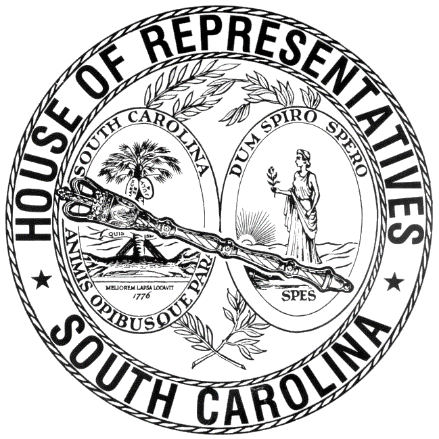 REGULAR SESSION BEGINNING TUESDAY, JANUARY 13, 2015 ________TUESDAY, MAY 26, 2015(STATEWIDE SESSION)Indicates Matter StrickenIndicates New MatterThe House assembled at 12:00 noon.Deliberations were opened with prayer by Rev. Charles E. Seastrunk, Jr., as follows:	Our thought for today is from Deuteronomy 11:1: “You shall love the Lord your God, therefore, and keep his charge, his decrees, his ordinances and his commandments always.”	Let us pray. Heavenly Father, come to the aid of these, Your people, whom You have chosen to represent the people of this State. Give them wisdom, courage, strength, and integrity as they address the issues on the days agenda. Keep them in Your care during these days of duty. Look in favor upon those who govern us and grant them Your blessings. Protect our defenders of freedom at home and abroad as they protect us. Heal the wounds, those seen and those hidden, of our brave warriors who suffer and sacrifice for our freedom. Lord, in Your mercy, hear our prayers. Amen.Pursuant to Rule 6.3, the House of Representatives was led in the Pledge of Allegiance to the Flag of the United States of America by the SPEAKER.After corrections to the Journal of the proceedings of Friday, the SPEAKER ordered it confirmed.MOTION ADOPTEDRep. WILLIAMS moved that when the House adjourns, it adjourn in memory of Daejah Hough of Darlington, which was agreed to.SILENT PRAYERThe House stood in silent prayer for Tyreek Gadsden of North Charleston. MESSAGE FROM THE SENATEThe following was received:Columbia, S.C., Thursday, May 21 Mr. Speaker and Members of the House:The Senate respectfully informs your Honorable Body that it concurs in the amendments proposed by the House to S. 590:S. 590 -- Senators L. Martin and Hutto: A BILL TO AMEND SECTIONS 56-1-400(B) AND 56-5-2941(L), CODE OF LAWS OF SOUTH CAROLINA, 1976, RELATING TO IGNITION INTERLOCK DEVICES, SO AS TO PROVIDE THAT THE EMPLOYER'S VEHICLE WAIVER DOES NOT APPLY TO A PERSON CONVICTED OF A SECOND OR SUBSEQUENT VIOLATION OF SECTION 56-5-2930, 56-5-2933, 56-5-2945, OR A LAW OF ANOTHER STATE THAT PROHIBITS A PERSON FROM DRIVING A MOTOR VEHICLE WHILE UNDER THE INFLUENCE OF ALCOHOL OR OTHER DRUGS, UNLESS THE PERSON'S DRIVING PRIVILEGES HAVE BEEN SUSPENDED FOR NOT LESS THAN ONE YEAR OR THE PERSON HAS HAD AN IGNITION INTERLOCK DEVICE INSTALLED FOR NOT LESS THAN ONE YEAR ON EACH OF THE MOTOR VEHICLES OWNED OR OPERATED, OR BOTH, BY THE PERSON; AND TO AMEND SECTION 29-5-2990(B), CODE OF LAWS OF SOUTH CAROLINA, 1976, RELATING TO THE SUSPENSION OF A PERSON'S DRIVER'S LICENSE FOR A VIOLATION OF SECTION 56-5-2930, 56-5-2933, OR A LAW OF ANOTHER STATE THAT PROHIBITS A PERSON FROM DRIVING A MOTOR VEHICLE WHILE UNDER THE INFLUENCE OF ALCOHOL OR OTHER DRUGS, SO AS TO PROVIDE THAT ENTRY INTO AN ALCOHOL AND DRUG SAFETY ACTION PROGRAM'S SERVICES, IF THE SERVICES ARE NECESSARY, IS A MANDATORY REQUIREMENT FOR THE ISSUANCE OF AN IGNITION INTERLOCK RESTRICTED LICENSE.and has ordered the Bill enrolled for ratification.Very respectfully,PresidentReceived as information.  HOUSE RESOLUTIONThe following was introduced:H. 4232 -- Reps. Thayer, Gambrell, Putnam, Alexander, Allison, Anderson, Anthony, Atwater, Bales, Ballentine, Bamberg, Bannister, Bedingfield, Bernstein, Bingham, Bowers, Bradley, Brannon, G. A. Brown, R. L. Brown, Burns, Chumley, Clary, Clemmons, Clyburn, Cobb-Hunter, Cole, Collins, Corley, H. A. Crawford, Crosby, Daning, Delleney, Dillard, Douglas, Duckworth, Erickson, Felder, Finlay, Forrester, Funderburk, Gagnon, George, Gilliard, Goldfinch, Govan, Hamilton, Hardee, Hart, Hayes, Henderson, Henegan, Herbkersman, Hicks, Hill, Hiott, Hixon, Hodges, Horne, Hosey, Howard, Huggins, Jefferson, Johnson, Jordan, Kennedy, King, Kirby, Knight, Limehouse, Loftis, Long, Lowe, Lucas, Mack, McCoy, McEachern, McKnight, M. S. McLeod, W. J. McLeod, Merrill, Mitchell, D. C. Moss, V. S. Moss, Murphy, Nanney, Neal, Newton, Norman, Norrell, Ott, Parks, Pitts, Pope, Quinn, Ridgeway, Riley, Rivers, Robinson-Simpson, Rutherford, Ryhal, Sandifer, Simrill, G. M. Smith, G. R. Smith, J. E. Smith, Sottile, Southard, Spires, Stavrinakis, Stringer, Tallon, Taylor, Tinkler, Toole, Weeks, Wells, Whipper, White, Whitmire, Williams, Willis and Yow: A HOUSE RESOLUTION TO CONGRATULATE CEDAR GROVE ELEMENTARY SCHOOL ON BEING NAMED GRAND CHAMPION OF THE NINTH ANNUAL "A WORLD IN MOTION(r)" INTERNATIONAL JETTOY COMPETITION.The Resolution was adopted.HOUSE RESOLUTIONThe following was introduced:H. 4233 -- Reps. Alexander, Allison, Anderson, Anthony, Atwater, Bales, Ballentine, Bamberg, Bannister, Bedingfield, Bernstein, Bingham, Bowers, Bradley, Brannon, G. A. Brown, R. L. Brown, Burns, Chumley, Clary, Clemmons, Clyburn, Cobb-Hunter, Cole, Collins, Corley, H. A. Crawford, Crosby, Daning, Delleney, Dillard, Douglas, Duckworth, Erickson, Felder, Finlay, Forrester, Funderburk, Gagnon, Gambrell, George, Gilliard, Goldfinch, Govan, Hamilton, Hardee, Hart, Hayes, Henderson, Henegan, Herbkersman, Hicks, Hill, Hiott, Hixon, Hodges, Horne, Hosey, Howard, Huggins, Jefferson, Johnson, Jordan, Kennedy, King, Kirby, Knight, Limehouse, Loftis, Long, Lowe, Lucas, Mack, McCoy, McEachern, McKnight, M. S. McLeod, W. J. McLeod, Merrill, Mitchell, D. C. Moss, V. S. Moss, Murphy, Nanney, Neal, Newton, Norman, Norrell, Ott, Parks, Pitts, Pope, Putnam, Quinn, Ridgeway, Riley, Rivers, Robinson-Simpson, Rutherford, Ryhal, Sandifer, Simrill, G. M. Smith, G. R. Smith, J. E. Smith, Sottile, Southard, Spires, Stavrinakis, Stringer, Tallon, Taylor, Thayer, Tinkler, Toole, Weeks, Wells, Whipper, White, Whitmire, Williams, Willis and Yow: A HOUSE RESOLUTION TO CONGRATULATE MRS. SUSANA GREGG HINES OF FLORENCE COUNTY ON THE OCCASION OF HER NINETIETH BIRTHDAY AND TO WISH HER A JOYOUS BIRTHDAY CELEBRATION AND MANY YEARS OF CONTINUED HEALTH AND HAPPINESS.The Resolution was adopted.HOUSE RESOLUTIONThe following was introduced:H. 4234 -- Reps. Norrell, Long, Alexander, Allison, Anderson, Anthony, Atwater, Bales, Ballentine, Bamberg, Bannister, Bedingfield, Bernstein, Bingham, Bowers, Bradley, Brannon, G. A. Brown, R. L. Brown, Burns, Chumley, Clary, Clemmons, Clyburn, Cobb-Hunter, Cole, Collins, Corley, H. A. Crawford, Crosby, Daning, Delleney, Dillard, Douglas, Duckworth, Erickson, Felder, Finlay, Forrester, Funderburk, Gagnon, Gambrell, George, Gilliard, Goldfinch, Govan, Hamilton, Hardee, Hart, Hayes, Henderson, Henegan, Herbkersman, Hicks, Hill, Hiott, Hixon, Hodges, Horne, Hosey, Howard, Huggins, Jefferson, Johnson, Jordan, Kennedy, King, Kirby, Knight, Limehouse, Loftis, Lowe, Lucas, Mack, McCoy, McEachern, McKnight, M. S. McLeod, W. J. McLeod, Merrill, Mitchell, D. C. Moss, V. S. Moss, Murphy, Nanney, Neal, Newton, Norman, Ott, Parks, Pitts, Pope, Putnam, Quinn, Ridgeway, Riley, Rivers, Robinson-Simpson, Rutherford, Ryhal, Sandifer, Simrill, G. M. Smith, G. R. Smith, J. E. Smith, Sottile, Southard, Spires, Stavrinakis, Stringer, Tallon, Taylor, Thayer, Tinkler, Toole, Weeks, Wells, Whipper, White, Whitmire, Williams, Willis and Yow: A HOUSE RESOLUTION TO CONGRATULATE THE MORIAH BAPTIST ASSOCIATION ON THE OCCASION OF ITS TWO HUNDREDTH ANNIVERSARY AND TO WISH ITS MEMBERS GOD'S BEST AS THEY CONTINUE TO SERVE THE LORD.The Resolution was adopted.HOUSE RESOLUTIONThe following was introduced:H. 4235 -- Reps. Hicks, Alexander, Allison, Anderson, Anthony, Atwater, Bales, Ballentine, Bamberg, Bannister, Bedingfield, Bernstein, Bingham, Bowers, Bradley, Brannon, G. A. Brown, R. L. Brown, Burns, Chumley, Clary, Clemmons, Clyburn, Cobb-Hunter, Cole, Collins, Corley, H. A. Crawford, Crosby, Daning, Delleney, Dillard, Douglas, Duckworth, Erickson, Felder, Finlay, Forrester, Funderburk, Gagnon, Gambrell, George, Gilliard, Goldfinch, Govan, Hamilton, Hardee, Hart, Hayes, Henderson, Henegan, Herbkersman, Hill, Hiott, Hixon, Hodges, Horne, Hosey, Howard, Huggins, Jefferson, Johnson, Jordan, Kennedy, King, Kirby, Knight, Limehouse, Loftis, Long, Lowe, Lucas, Mack, McCoy, McEachern, McKnight, M. S. McLeod, W. J. McLeod, Merrill, Mitchell, D. C. Moss, V. S. Moss, Murphy, Nanney, Neal, Newton, Norman, Norrell, Ott, Parks, Pitts, Pope, Putnam, Quinn, Ridgeway, Riley, Rivers, Robinson-Simpson, Rutherford, Ryhal, Sandifer, Simrill, G. M. Smith, G. R. Smith, J. E. Smith, Sottile, Southard, Spires, Stavrinakis, Stringer, Tallon, Taylor, Thayer, Tinkler, Toole, Weeks, Wells, Whipper, White, Whitmire, Williams, Willis and Yow: A HOUSE RESOLUTION TO RECOGNIZE AND HONOR THE BOILING SPRINGS HIGH SCHOOL GOLF TEAM, COACHES, AND SCHOOL OFFICIALS FOR AN OUTSTANDING SEASON AND TO CONGRATULATE THEM FOR WINNING THE 2015 CLASS AAAA STATE CHAMPIONSHIP TITLE.The Resolution was adopted.HOUSE RESOLUTIONThe following was introduced:H. 4236 -- Reps. Hicks, Alexander, Allison, Anderson, Anthony, Atwater, Bales, Ballentine, Bamberg, Bannister, Bedingfield, Bernstein, Bingham, Bowers, Bradley, Brannon, G. A. Brown, R. L. Brown, Burns, Chumley, Clary, Clemmons, Clyburn, Cobb-Hunter, Cole, Collins, Corley, H. A. Crawford, Crosby, Daning, Delleney, Dillard, Douglas, Duckworth, Erickson, Felder, Finlay, Forrester, Funderburk, Gagnon, Gambrell, George, Gilliard, Goldfinch, Govan, Hamilton, Hardee, Hart, Hayes, Henderson, Henegan, Herbkersman, Hill, Hiott, Hixon, Hodges, Horne, Hosey, Howard, Huggins, Jefferson, Johnson, Jordan, Kennedy, King, Kirby, Knight, Limehouse, Loftis, Long, Lowe, Lucas, Mack, McCoy, McEachern, McKnight, M. S. McLeod, W. J. McLeod, Merrill, Mitchell, D. C. Moss, V. S. Moss, Murphy, Nanney, Neal, Newton, Norman, Norrell, Ott, Parks, Pitts, Pope, Putnam, Quinn, Ridgeway, Riley, Rivers, Robinson-Simpson, Rutherford, Ryhal, Sandifer, Simrill, G. M. Smith, G. R. Smith, J. E. Smith, Sottile, Southard, Spires, Stavrinakis, Stringer, Tallon, Taylor, Thayer, Tinkler, Toole, Weeks, Wells, Whipper, White, Whitmire, Williams, Willis and Yow: A HOUSE RESOLUTION TO RECOGNIZE AND HONOR RITA PARKER, OWNER OF PARKERS CARPET ONE FLOOR AND HOME, FOR HER SIGNIFICANT CONTRIBUTIONS TO ASSIST DISABLED VETERANS AND TO CONGRATULATE HER FOR BEING HONORED BY THE STEPHEN SILLER TUNNEL TO TOWERS FOUNDATION.The Resolution was adopted.HOUSE RESOLUTIONThe following was introduced:H. 4237 -- Reps. Ridgeway, Alexander, Allison, Anderson, Anthony, Atwater, Bales, Ballentine, Bamberg, Bannister, Bedingfield, Bernstein, Bingham, Bowers, Bradley, Brannon, G. A. Brown, R. L. Brown, Burns, Chumley, Clary, Clemmons, Clyburn, Cobb-Hunter, Cole, Collins, Corley, H. A. Crawford, Crosby, Daning, Delleney, Dillard, Douglas, Duckworth, Erickson, Felder, Finlay, Forrester, Funderburk, Gagnon, Gambrell, George, Gilliard, Goldfinch, Govan, Hamilton, Hardee, Hart, Hayes, Henderson, Henegan, Herbkersman, Hicks, Hill, Hiott, Hixon, Hodges, Horne, Hosey, Howard, Huggins, Jefferson, Johnson, Jordan, Kennedy, King, Kirby, Knight, Limehouse, Loftis, Long, Lowe, Lucas, Mack, McCoy, McEachern, McKnight, M. S. McLeod, W. J. McLeod, Merrill, Mitchell, D. C. Moss, V. S. Moss, Murphy, Nanney, Neal, Newton, Norman, Norrell, Ott, Parks, Pitts, Pope, Putnam, Quinn, Riley, Rivers, Robinson-Simpson, Rutherford, Ryhal, Sandifer, Simrill, G. M. Smith, G. R. Smith, J. E. Smith, Sottile, Southard, Spires, Stavrinakis, Stringer, Tallon, Taylor, Thayer, Tinkler, Toole, Weeks, Wells, Whipper, White, Whitmire, Williams, Willis and Yow: A HOUSE RESOLUTION TO CELEBRATE THE CLARENDON HALL GIRLS SOFTBALL TEAM, COACHES, AND SCHOOL OFFICIALS FOR THEIR STELLAR SEASON AND TO CONGRATULATE THEM ON CAPTURING THE 2015 SOUTH CAROLINA INDEPENDENT SCHOOL ASSOCIATION (SCISA) CLASS A STATE CHAMPIONSHIP.The Resolution was adopted.HOUSE RESOLUTIONThe following was introduced:H. 4238 -- Reps. Jefferson, Alexander, Allison, Anderson, Anthony, Atwater, Bales, Ballentine, Bamberg, Bannister, Bedingfield, Bernstein, Bingham, Bowers, Bradley, Brannon, G. A. Brown, R. L. Brown, Burns, Chumley, Clary, Clemmons, Clyburn, Cobb-Hunter, Cole, Collins, Corley, H. A. Crawford, Crosby, Daning, Delleney, Dillard, Douglas, Duckworth, Erickson, Felder, Finlay, Forrester, Funderburk, Gagnon, Gambrell, George, Gilliard, Goldfinch, Govan, Hamilton, Hardee, Hart, Hayes, Henderson, Henegan, Herbkersman, Hicks, Hill, Hiott, Hixon, Hodges, Horne, Hosey, Howard, Huggins, Johnson, Jordan, Kennedy, King, Kirby, Knight, Limehouse, Loftis, Long, Lowe, Lucas, Mack, McCoy, McEachern, McKnight, M. S. McLeod, W. J. McLeod, Merrill, Mitchell, D. C. Moss, V. S. Moss, Murphy, Nanney, Neal, Newton, Norman, Norrell, Ott, Parks, Pitts, Pope, Putnam, Quinn, Ridgeway, Riley, Rivers, Robinson-Simpson, Rutherford, Ryhal, Sandifer, Simrill, G. M. Smith, G. R. Smith, J. E. Smith, Sottile, Southard, Spires, Stavrinakis, Stringer, Tallon, Taylor, Thayer, Tinkler, Toole, Weeks, Wells, Whipper, White, Whitmire, Williams, Willis and Yow: A HOUSE RESOLUTION TO RECOGNIZE AND HONOR THE TIMBERLAND HIGH SCHOOL GIRLS 4 X 100 METER RELAY TEAM, COACHES, AND SCHOOL OFFICIALS FOR AN OUTSTANDING SEASON AND TO CONGRATULATE THEM FOR WINNING THE 2015 CLASS AA STATE CHAMPIONSHIP TITLE.The Resolution was adopted.HOUSE RESOLUTIONThe following was introduced:H. 4239 -- Reps. Brannon, Alexander, Allison, Anderson, Anthony, Atwater, Bales, Ballentine, Bamberg, Bannister, Bedingfield, Bernstein, Bingham, Bowers, Bradley, G. A. Brown, R. L. Brown, Burns, Chumley, Clary, Clemmons, Clyburn, Cobb-Hunter, Cole, Collins, Corley, H. A. Crawford, Crosby, Daning, Delleney, Dillard, Douglas, Duckworth, Erickson, Felder, Finlay, Forrester, Funderburk, Gagnon, Gambrell, George, Gilliard, Goldfinch, Govan, Hamilton, Hardee, Hart, Hayes, Henderson, Henegan, Herbkersman, Hicks, Hill, Hiott, Hixon, Hodges, Horne, Hosey, Howard, Huggins, Jefferson, Johnson, Jordan, Kennedy, King, Kirby, Knight, Limehouse, Loftis, Long, Lowe, Lucas, Mack, McCoy, McEachern, McKnight, M. S. McLeod, W. J. McLeod, Merrill, Mitchell, D. C. Moss, V. S. Moss, Murphy, Nanney, Neal, Newton, Norman, Norrell, Ott, Parks, Pitts, Pope, Putnam, Quinn, Ridgeway, Riley, Rivers, Robinson-Simpson, Rutherford, Ryhal, Sandifer, Simrill, G. M. Smith, G. R. Smith, J. E. Smith, Sottile, Southard, Spires, Stavrinakis, Stringer, Tallon, Taylor, Thayer, Tinkler, Toole, Weeks, Wells, Whipper, White, Whitmire, Williams, Willis and Yow: A HOUSE RESOLUTION TO COMMEND AND THANK ARMY STAFF SERGEANT ADAM PALMER OF LANDRUM FOR HIS SERVICE TO OUR COUNTRY, WHICH INCLUDED THREE TOURS IN IRAQ, WHERE DURING ONE TOUR HE WAS SEVERELY WOUNDED BY A ROADSIDE BOMB, AND FOR UNSELFISHLY VOLUNTEERING HIS TIME TO BETTER PREPARE AND PROTECT OTHER YOUNG SOLDIERS WHO ARE ENTERING MILITARY SERVICE.The Resolution was adopted.HOUSE RESOLUTIONThe following was introduced:H. 4240 -- Reps. Kennedy, Alexander, Allison, Anderson, Anthony, Atwater, Bales, Ballentine, Bamberg, Bannister, Bedingfield, Bernstein, Bingham, Bowers, Bradley, Brannon, G. A. Brown, R. L. Brown, Burns, Chumley, Clary, Clemmons, Clyburn, Cobb-Hunter, Cole, Collins, Corley, H. A. Crawford, Crosby, Daning, Delleney, Dillard, Douglas, Duckworth, Erickson, Felder, Finlay, Forrester, Funderburk, Gagnon, Gambrell, George, Gilliard, Goldfinch, Govan, Hamilton, Hardee, Hart, Hayes, Henderson, Henegan, Herbkersman, Hicks, Hill, Hiott, Hixon, Hodges, Horne, Hosey, Howard, Huggins, Jefferson, Johnson, Jordan, King, Kirby, Knight, Limehouse, Loftis, Long, Lowe, Lucas, Mack, McCoy, McEachern, McKnight, M. S. McLeod, W. J. McLeod, Merrill, Mitchell, D. C. Moss, V. S. Moss, Murphy, Nanney, Neal, Newton, Norman, Norrell, Ott, Parks, Pitts, Pope, Putnam, Quinn, Ridgeway, Riley, Rivers, Robinson-Simpson, Rutherford, Ryhal, Sandifer, Simrill, G. M. Smith, G. R. Smith, J. E. Smith, Sottile, Southard, Spires, Stavrinakis, Stringer, Tallon, Taylor, Thayer, Tinkler, Toole, Weeks, Wells, Whipper, White, Whitmire, Williams, Willis and Yow: A HOUSE RESOLUTION TO RECOGNIZE JAMES E. "JACKIE" HITE, OWNER OF JACKIE HITE'S BAR-B-QUE IN LEESVILLE, TO EXPRESS SINCERE APPRECIATION FOR HIS SIGNIFICANT CONTRIBUTIONS TO HIS COMMUNITY AND TO OUR STATE AND NATION, AND TO WISH HIM A HAPPY SEVENTY-FIFTH BIRTHDAY.The Resolution was adopted.HOUSE RESOLUTIONThe following was introduced:H. 4241 -- Reps. G. M. Smith, Weeks, Lucas, Alexander, Allison, Anderson, Anthony, Atwater, Bales, Ballentine, Bamberg, Bannister, Bedingfield, Bernstein, Bingham, Bowers, Bradley, Brannon, G. A. Brown, R. L. Brown, Burns, Chumley, Clary, Clemmons, Clyburn, Cobb-Hunter, Cole, Collins, Corley, H. A. Crawford, Crosby, Daning, Delleney, Dillard, Douglas, Duckworth, Erickson, Felder, Finlay, Forrester, Funderburk, Gagnon, Gambrell, George, Gilliard, Goldfinch, Govan, Hamilton, Hardee, Hart, Hayes, Henderson, Henegan, Herbkersman, Hicks, Hill, Hiott, Hixon, Hodges, Horne, Hosey, Howard, Huggins, Jefferson, Johnson, Jordan, Kennedy, King, Kirby, Knight, Limehouse, Loftis, Long, Lowe, Mack, McCoy, McEachern, McKnight, M. S. McLeod, W. J. McLeod, Merrill, Mitchell, D. C. Moss, V. S. Moss, Murphy, Nanney, Neal, Newton, Norman, Norrell, Ott, Parks, Pitts, Pope, Putnam, Quinn, Ridgeway, Riley, Rivers, Robinson-Simpson, Rutherford, Ryhal, Sandifer, Simrill, G. R. Smith, J. E. Smith, Sottile, Southard, Spires, Stavrinakis, Stringer, Tallon, Taylor, Thayer, Tinkler, Toole, Wells, Whipper, White, Whitmire, Williams, Willis and Yow: A HOUSE RESOLUTION TO CONGRATULATE FORMER SPEAKER OF THE SOUTH CAROLINA HOUSE OF REPRESENTATIVES, THE HONORABLE RAMON SCHWARTZ, JR., UPON THE OCCASION OF HIS NINETIETH BIRTHDAY, AND TO PROCLAIM MAY 25, 2015, "RAMON SCHWARTZ DAY" IN SOUTH CAROLINA.Whereas, the Honorable Ramon Schwartz, Jr., is a distinguished former public official who served the South Carolina House of Representatives in many capacities, including service as Speaker of the House of Representatives; andWhereas, son of the late Raymon Schwartz and Madge Grossman Schwartz, Speaker Schwartz was born in Sumter on May 25, 1925. He graduated from Edmunds High School and earned an A.B. and LL.B. from the University of South Carolina; andWhereas, Speaker Schwartz honorably served the United States in the European Theater in World War II; andWhereas, Speaker Schwartz began practicing law in 1949 at the law firm of Schwartz and Schwartz, and he currently practices at Schwartz McLeod DuRant and Jordan; andWhereas, Speaker Schwartz married Rosa Weinberg on June 24, 1950. The couple was blessed with four children, Barbara (Burchstead), Ray, Milton, and Bill; andWhereas, Speaker Schwartz was first elected to the House of Representatives in 1968. He faithfully served as Speaker Pro Tempore until his election as Speaker in 1980, and held the position of Speaker until his retirement in 1986; andWhereas, Speaker Schwartz continued his service to his community and State through his service as chairman of the Sumter County United Appeal, the Sumter County March of Dimes, the Sumter County Library Board, the Sumter County Bloodmobile Program, the Sumter County Housing Authority, and the Central Carolina Technical College Foundation. He served as president of the Sumter Rotary Club, the Sumter County Bar Association, the Greater Sumter Chamber of Commerce, the Sumter Junior Chamber of Commerce, the South Carolina Junior Chamber of Commerce, the Sumter County Community Chest, and the Sumter Committee for Progress; andWhereas, he was a member of the University of South Carolina Sumter Foundation Board, a life trustee of the Tuomey Hospital Board, a member of the National Bank of South Carolina Board of Directors, a member of the Carolina Coca Cola Bottling Company Board of Directors, and a city recorder for eight years. He was also on the board of governors of the Sunset Country Club; andWhereas, throughout his ninety years, Speaker Schwartz has received numerous honors and recognitions. He was named Sumter’s Outstanding Young Man of the Year in 1958, one of three outstanding state Jaycee presidents, and named Legislator of the Year by the South Carolina Chamber of Commerce in 1980. He holds honorary doctorates from the University of South Carolina, The Citadel, and Newberry College. Speaker Schwartz was recognized by the American Legion for his years of outstanding service to the community and State. He also received a legislative award from Veterans of Foreign Wars, the Distinguished Citizen Award from the Pee Dee Area Boy Scouts of America, the Citizen of the Year Award from the Council of Education, and the Outstanding Achievement Award from the Greater Sumter Chamber of Commerce; andWhereas, Speaker Schwartz was named the Sumter Area Gamecock Fan of the Year in 2011 and was inducted into the Gamecock City Society in 2012. He was presented with the Order of the Palmetto by Governor Haley in 2012. The Nettles-Schwartz Center at the University of South Carolina is named after Speaker Schwartz, and a 2006 resolution introduced by the Sumter County Legislative Delegation named a portion of US Highway 76/378 near Shaw Air Force Base in his honor; andWhereas, Speaker Schwartz is a member of the Church of the Holy Comforter, where he has served on the vestry and as senior warden. He is also a member of the American Legion Sumter Post 15, and Veterans of Foreign Wars Post 3034; andWhereas, on the celebration of his ninetieth birthday, the members of the House of Representatives find it fitting to celebrate the accomplishments of former Speaker Ramon Schwartz, Jr., and proclaim May 25, 2015, as “Ramon Schwartz Day” in South Carolina. Now, therefore,Be it resolved by the House of Representatives:That the members of the House of Representatives, by this resolution, congratulate former Speaker of the House of Representatives, the Honorable Ramon Schwartz, Jr., upon the occasion of his ninetieth birthday, and proclaim May 25, 2015, “Ramon Schwartz Day” in South Carolina.Be it further resolved that a copy of this resolution be forwarded to the Honorable Ramon Schwartz, Jr.The Resolution was adopted.HOUSE RESOLUTIONThe following was introduced:H. 4242 -- Rep. Hodges: A HOUSE RESOLUTION TO RECOGNIZE AND HONOR ALVIN SETTLES, A TEACHER IN THE LAUREL BAY SCHOOLS, FOR FOURTEEN YEARS OF OUTSTANDING SERVICE AS A SWIMMING INSTRUCTOR IN NORTHERN BEAUFORT COUNTY.The Resolution was adopted.CONCURRENT RESOLUTIONThe following was introduced:H. 4243 -- Reps. Henegan, Alexander, Allison, Anderson, Anthony, Atwater, Bales, Ballentine, Bamberg, Bannister, Bedingfield, Bernstein, Bingham, Bowers, Bradley, Brannon, G. A. Brown, R. L. Brown, Burns, Chumley, Clary, Clemmons, Clyburn, Cobb-Hunter, Cole, Collins, Corley, H. A. Crawford, Crosby, Daning, Delleney, Dillard, Douglas, Duckworth, Erickson, Felder, Finlay, Forrester, Funderburk, Gagnon, Gambrell, George, Gilliard, Goldfinch, Govan, Hamilton, Hardee, Hart, Hayes, Henderson, Herbkersman, Hicks, Hill, Hiott, Hixon, Hodges, Horne, Hosey, Howard, Huggins, Jefferson, Johnson, Jordan, Kennedy, King, Kirby, Knight, Limehouse, Loftis, Long, Lowe, Lucas, Mack, McCoy, McEachern, McKnight, M. S. McLeod, W. J. McLeod, Merrill, Mitchell, D. C. Moss, V. S. Moss, Murphy, Nanney, Neal, Newton, Norman, Norrell, Ott, Parks, Pitts, Pope, Putnam, Quinn, Ridgeway, Riley, Rivers, Robinson-Simpson, Rutherford, Ryhal, Sandifer, Simrill, G. M. Smith, G. R. Smith, J. E. Smith, Sottile, Southard, Spires, Stavrinakis, Stringer, Tallon, Taylor, Thayer, Tinkler, Toole, Weeks, Wells, Whipper, White, Whitmire, Williams, Willis and Yow: A CONCURRENT RESOLUTION TO RECOGNIZE AND HONOR THE SIGNIFICANT SERVICE OF MARLBORO ELECTRIC COOPERATIVE OF BENNETTSVILLE AND TO CONGRATULATE THE ORGANIZATION ON ITS SEVENTY-FIFTH ANNIVERSARY OF PROVIDING ELECTRICITY IN THE PALMETTO STATE.The Concurrent Resolution was agreed to and ordered sent to the Senate.CONCURRENT RESOLUTIONThe Senate sent to the House the following:S. 815 -- Senators Malloy, Alexander, Allen, Bennett, Bright, Bryant, Campbell, Campsen, Cleary, Coleman, Corbin, Courson, Cromer, Davis, Fair, Gregory, Grooms, Hayes, Hembree, Hutto, Jackson, Johnson, Kimpson, Leatherman, Lourie, L. Martin, S. Martin, Massey, Matthews, McElveen, Nicholson, O'Dell, Peeler, Pinckney, Rankin, Reese, Sabb, Scott, Setzler, Shealy, Sheheen, Thurmond, Turner, Verdin, Williams and Young: A CONCURRENT RESOLUTION TO EXPRESS THE BELIEF OF THE GENERAL ASSEMBLY THAT NASCAR RACING IS AN INTEGRAL AND VITAL PART OF THE STATE OF SOUTH CAROLINA AND ITS ECONOMY AND TO RECOGNIZE THE DARLINGTON RACEWAY AS ONE OF OUR STATE'S MOST TREASURED ATTRACTIONS, AS WELL AS IDENTIFY SOUTH CAROLINA'S RICH NASCAR HISTORY IN THE STATE OF SOUTH CAROLINA AND TO NAME THE WEEK OF AUGUST 31, 2015 THROUGH SEPTEMBER 6, 2015 AS "DARLINGTON RACEWAY WEEK, A WEEK TOO TOUGH TO TAME IN SOUTH CAROLINA".The Concurrent Resolution was agreed to and ordered returned to the Senate with concurrence.INTRODUCTION OF BILLS  The following Bills and Joint Resolution were introduced, read the first time, and referred to appropriate committees:H. 4226 -- Reps. Pope, Stringer, Herbkersman, Felder, Thayer, Merrill, Finlay, Newton, Crosby, Horne, Corley, Long and Lowe: A BILL TO AMEND SECTION 12-43-220, AS AMENDED, CODE OF LAWS OF SOUTH CAROLINA, 1976, RELATING TO THE CLASSIFICATION OF PROPERTY AND THE APPLICABLE ASSESSMENT RATIOS FOR PURPOSES OF IMPOSITION OF PROPERTY TAX, SO AS TO REDUCE THE ASSESSMENT RATIO ON COMMERCIAL AND OTHER APPLICABLE REAL PROPERTY FROM SIX PERCENT OF VALUE TO FIVE PERCENT OF VALUE.Referred to Committee on Ways and MeansH. 4227 -- Reps. Pope, Stringer, Herbkersman, Felder, Thayer, Newton, Horne and Long: A BILL TO AMEND SECTION 12-36-2120, CODE OF LAWS OF SOUTH CAROLINA, 1976, RELATING TO SALES TAX EXEMPTIONS, SO AS TO DELETE VARIOUS EXEMPTIONS; TO PROVIDE THAT THE REVENUE GENERATED BY THIS ACT MUST BE CREDITED TO THE GENERAL RESERVE FUND; TO REENACT THE JOINT COMMITTEE ON TAXATION TO PROVIDE A COST BENEFIT ANALYSIS ON THE SALES TAX EXEMPTIONS; AND TO REPEAL SECTION 12-36-2130 RELATING TO THE STATE SALES TAX.Referred to Committee on Ways and MeansH. 4228 -- Reps. Pope, Stringer, Herbkersman, Felder, Thayer, Merrill, Crosby, Horne, Corley, Long and Lowe: A BILL TO AMEND THE CODE OF LAWS OF SOUTH CAROLINA, 1976, BY ADDING SECTION 12-6-511 SO AS TO ELIMINATE THE FOUR, FIVE, AND SIX PERCENT INCOME BRACKETS AND INSTEAD TAX THOSE INCOMES AT THREE AND 75/100THS PERCENT.Referred to Committee on Ways and MeansH. 4229 -- Reps. Pope, Stringer, Herbkersman, Felder, Thayer, Merrill, Newton, Horne, Corley and Long: A BILL TO AMEND SECTION 12-37-220, AS AMENDED, CODE OF LAWS OF SOUTH CAROLINA, 1976, RELATING TO PROPERTY TAX EXEMPTIONS, SO AS TO EXEMPT FROM PROPERTY TAX FORTY-TWO AND SEVENTY-FIVE ONE HUNDREDTHS PERCENT OF THE FAIR MARKET VALUE OF MANUFACTURING PROPERTY, TO EXEMPT FROM PROPERTY TAX FORTY-TWO AND SEVENTY-FIVE ONE HUNDREDTHS PERCENT OF THE FAIR MARKET VALUE OF BUSINESS PERSONAL PROPERTY REQUIRED TO BE REPORTED AND RETURNED ANNUALLY TO THE DEPARTMENT OF REVENUE OR COUNTY AUDITORS, AND TO PHASE IN THESE EXEMPTIONS OVER FOUR YEARS.Referred to Committee on Ways and MeansH. 4230 -- Rep. White: A BILL TO AMEND H. 3701 OF 2015, THE ANNUAL GENERAL APPROPRIATIONS BILL FOR FISCAL YEAR 2015-2016, SO AS TO MAKE SUPPLEMENTAL APPROPRIATIONS BY PROVIDING TARGETED INCREASES IN GENERAL FUND APPROPRIATIONS AND TO MAKE NECESSARY CONFORMING PROVISO AMENDMENTS AND PROVIDE FOR OTHER RELATED MATTERS.Referred to Committee on Ways and MeansH. 4231 -- Rep. Bedingfield: A JOINT RESOLUTION TO APPROVE REGULATIONS OF THE DEPARTMENT OF NATURAL RESOURCES, RELATING TO REGULATIONS FOR SPECIES OR SUBSPECIES OF NON-GAME WILDLIFE, DESIGNATED AS REGULATION DOCUMENT NUMBER 4560, PURSUANT TO THE PROVISIONS OF ARTICLE 1, CHAPTER 23, TITLE 1 OF THE 1976 CODE.On motion of Rep. BEDINGFIELD, with unanimous consent, the Joint Resolution was ordered placed on the Calendar without reference.S. 799 -- Senator Bryant: A BILL TO AMEND ACT 509 OF 1982, AS AMENDED, TO ADD A NEW SECTION REQUIRING TWO-THIRDS APPROVAL OF THE ANDERSON COUNTY BOARD OF EDUCATION PRIOR TO A SCHOOL OR SCHOOLS BEING CLOSED, MERGED, EXPANDED, CONSOLIDATED, OR ELIMINATED.Referred to Anderson DelegationROLL CALLThe roll call of the House of Representatives was taken resulting as follows:STATEMENT OF ATTENDANCEI came in after the roll call and was present for the Session on Tuesday, May 26.Total Present--121LEAVE OF ABSENCEThe SPEAKER granted Rep. HORNE a leave of absence for the day due to business reasons.LEAVE OF ABSENCEThe SPEAKER granted Rep. GAMBRELL a temporary leave of absence.LEAVE OF ABSENCEThe SPEAKER granted Rep. STAVRINAKIS a temporary leave of absence due to work obligations.STATEMENTS OF ATTENDANCEReps. PARKS, HOWARD and H. A. CRAWFORD signed a statement with the Clerk that they came in after the roll call of the House and were present for the Session on Thursday, May 21.DOCTOR OF THE DAYAnnouncement was made that Dr. William D. Anderson, III of Columbia was the Doctor of the Day for the General Assembly.SPECIAL PRESENTATIONRep. M. S. MCLEOD presented to the House the Ridge View High School Girls Track Team, coaches, and other school officials. CO-SPONSORS ADDED AND REMOVEDIn accordance with House Rule 5.2 below:"5.2	Every bill before presentation shall have its title endorsed; every report, its title at length; every petition, memorial, or other paper, its prayer or substance; and, in every instance, the name of the member presenting any paper shall be endorsed and the papers shall be presented by the member to the Speaker at the desk.  A member may add his name to a bill or resolution or a co-sponsor of a bill or resolution may remove his name at any time prior to the bill or resolution receiving passage on second reading.  The member or co-sponsor shall notify the Clerk of the House in writing of his desire to have his name added or removed from the bill or resolution.  The Clerk of the House shall print the member’s or co-sponsor’s written notification in the House Journal.  The removal or addition of a name does not apply to a bill or resolution sponsored by a committee.”CO-SPONSOR ADDEDCO-SPONSORS ADDEDCO-SPONSOR REMOVEDSTATEMENT FOR THE JOURNAL	On March 4, 2015, I was temporarily out of the House Chamber during the vote on second reading of H. 3722, the single, consolidated Ethics Reform Bill.  As a co-sponsor of this Bill and having served on the House Ethics and Freedom of Information Act Study Committees, I would have voted for the Bill if I had been in the Chamber.  Additionally, my support of this important ethics reform legislation is reflected by my votes for the individual ethics reform bills.  As an example, I was primary sponsor of legislation to provide enhancements to the Freedom of Information Act and legislation to provide enhancements for public notice requirements for public meetings.  Individual ethics reform bills were approved by the House of Representatives in January and February.	Rep. Weston J. NewtonH. 3878--DEBATE ADJOURNEDRep. PUTNAM moved to adjourn debate upon the following Bill, which was adopted: H. 3878 -- Reps. White, Pope, Clemmons, Duckworth, Goldfinch, Hardwick, Johnson, H. A. Crawford, George, Yow, Ryhal, Hardee, Hayes and Kirby: A BILL TO AMEND SECTION 12-6-510, CODE OF LAWS OF SOUTH CAROLINA, 1976, RELATING TO TAX RATES FOR INDIVIDUALS, ESTATES, AND TRUSTS, SO AS TO INCREASE THE SIZE OF THE TAX BRACKETS FOR EACH TAX RATE; AND TO AMEND SECTION 12-6-520, RELATING TO THE ANNUAL ADJUSTMENT OF INCOME TAX BRACKETS, SO AS PROVIDE THE BRACKETS SHALL NOT BE ADJUSTED IN TAX YEARS 2016 AND 2017.S. 413--ORDERED TO THIRD READINGThe following Bill was taken up:S. 413 -- Senators Cleary, Leatherman, Bryant, Johnson, Campbell, Peeler, Fair and Shealy: A BILL TO AMEND SECTION 40-43-190, CODE OF LAWS OF SOUTH CAROLINA, 1976, RELATING TO PROTOCOL FOR PHARMACISTS TO ADMINISTER INFLUENZA VACCINES AND CERTAIN MEDICATIONS, SO AS TO PROVIDE A PROCEDURE FOR CREATING PROTOCOL THROUGH WHICH PHARMACISTS MAY ADMINISTER CERTAIN VACCINES WITHOUT A WRITTEN ORDER OR PRESCRIPTION FROM A PRACTITIONER, TO PROVIDE CIRCUMSTANCES IN WHICH A PHARMACY INTERN MAY ADMINISTER VACCINATIONS, TO REVISE RECORDKEEPING REQUIREMENTS TO EXTEND THE PERIOD FOR MAINTAINING RECORDS AND SPECIFY THE MANNER OF DETERMINING THE DATE FROM WHICH THIS PERIOD IS MEASURED, AND TO PROVIDE FOR THE ELECTRONIC STORAGE OF CERTAIN DOCUMENTS, RECORDS, AND COPIES; AND TO AMEND SECTION 40-43-200, RELATING TO THE JOINT PHARMACIST ADMINISTERED INFLUENZA VACCINES COMMITTEE, SO AS TO MAKE CONFORMING CHANGES.Rep. PARKS explained the Bill.The yeas and nays were taken resulting as follows:  Yeas 96; Nays 0 Those who voted in the affirmative are:Total--96 Those who voted in the negative are:Total--0So, the Bill was read the second time and ordered to third reading.  RECORD FOR VOTING	I was temporarily out of the Chamber attending budget meetings during the vote on S. 413. If I had been present, I would have voted in favor of the Bill.	Rep. Brian WhiteS. 474--ORDERED TO THIRD READINGThe following Bill was taken up:S. 474 -- Senator O'Dell: A BILL TO AMEND SECTION 44-22-10, CODE OF LAWS OF SOUTH CAROLINA, 1976, RELATING TO CHAPTER DEFINITIONS, SO AS TO ADD AND DEFINE THE TERM "AUTHORIZED HEALTH CARE PROVIDER"; TO AMEND SECTION 44-22-60, RELATING TO PATIENTS' RIGHTS, SO AS TO ALLOW AN AUTHORIZED HEALTH CARE PROVIDER TO PERFORM THE REQUIRED INITIAL EXAMINATION; AND TO AMEND SECTION 44-22-140, RELATING TO AUTHORIZATION OF MEDICATIONS AND TREATMENT GIVEN OR ADMINISTERED TO A PATIENT, SO AS TO ALLOW AN AUTHORIZED HEALTH CARE PROVIDER TO PERFORM THESE FUNCTIONS.Rep. SPIRES explained the Bill.The yeas and nays were taken resulting as follows:  Yeas 93; Nays 0 Those who voted in the affirmative are:Total--93 Those who voted in the negative are:Total--0So, the Bill was read the second time and ordered to third reading.  RECORD FOR VOTING	I was temporarily out of the Chamber attending budget meetings during the vote on S. 474. If I had been present, I would have voted in favor of the Bill.	Rep. Brian WhiteS. 199--AMENDED AND ORDERED TO THIRD READINGThe following Bill was taken up:S. 199 -- Senators Grooms, Hembree, Bennett, Campbell, Verdin, Campsen, Gregory, Johnson, Setzler, Sabb, Nicholson and Scott: A BILL TO AMEND SECTION 56-5-1535 OF THE 1976 CODE, RELATING TO SPEEDING IN WORK ZONES AND PENALTIES ASSOCIATED WITH SPEEDING IN WORK ZONES, TO DELETE THIS PROVISION AND CREATE "PEANUT'S LAW", TO PROVIDE A DEFINITION FOR THE TERMS "HIGHWAY WORK ZONE" AND "HIGHWAY WORKER", TO CREATE THE OFFENSES OF "ENDANGERMENT OF A HIGHWAY WORKER", AND TO PROVIDE PENALTIES FOR THESE OFFENSES; TO AMEND SECTION 56-1-720, RELATING TO THE POINT SYSTEM ESTABLISHED FOR THE EVALUATION OF THE DRIVING RECORD OF PERSONS OPERATING MOTOR VEHICLES, TO PROVIDE THAT "ENDANGERMENT OF A HIGHWAY WORKER" VIOLATIONS RANGE BETWEEN TWO AND SIX POINTS; AND TO REPEAL SECTION 56-5-1536 RELATING TO DRIVING IN TEMPORARY WORK ZONES AND PENALTIES FOR UNLAWFUL DRIVING IN TEMPORARY WORK ZONES.The Committee on Judiciary proposed the following Amendment No. 1 to S. 199 (COUNCIL\SWB\199C001.SWB.CM15), which was adopted:Amend the bill, as and if amended, by striking SECTION 3 in its entirety and inserting:/SECTION	3.	Section 56-5-1535 of the 1976 Code is amended to read:	“Section 56-5-1535.	(A)	It is unlawful for a person to drive a motor vehicle in a highway work zone at a speed in excess of the speed limit set and posted by signs. A person violating this section is guilty of a misdemeanor and, upon conviction, must be fined not less than seventy-five nor more than two hundred dollars or imprisoned not more than thirty days, or both. For purposes of this section:		(1)(a)	‘Highway work zone’ means an area of a roadway, bridge, shoulder, median, or associated right-of-way, where construction, maintenance, utility work, accident response, or other incident response is being performed. The work zone must be marked by signs, channeling devices, barriers, pavement markings, or work vehicles, and extends from the first traffic control device erected for purposes of controlling the flow of motor vehicles through the work zone, including signs reducing the normal speed limit, to the ‘END ROAD WORK’ sign or the last temporary traffic control device. The signs, channeling devices, barriers, pavement markings, or work vehicles must meet state and federal Department of Transportation standards and must be properly installed.			(b)	Work vehicles used by highway workers as defined in subsection 2(d),(e), and (f) shall be considered to be in compliance with state Department of Transportation standards if they comply with the provisions of Section 56-5-4700 or National Fire Protection Association (NFPA) standard 1901.		(2)	‘Highway worker’ means a person who is required to perform work in highway work zones, including:			(a)	a person who performs maintenance, repair, or construction;			(b)	a person who operates a truck, loader, or other equipment;			(c)	a person who performs any other related maintenance work, as required;			(d)	a public safety officer who enforces work zone-related transportation management or traffic control;			(e)	a law enforcement officer who conducts traffic control or enforcement operations; and			(f)	an officer or firefighter, an emergency medical services provider, or any other authorized person, who removes hazards or who responds to accidents and other incidents.	(B)	A ‘highway work zone’ is the area between the first sign that informs motorists of the existence of the work zone on the highway and the last sign that informs motorists of the end of the work zone.  A person commits the offense of endangerment of a highway worker, if the person is operating a motor vehicle within a highway work zone at anytime, and:		(1)	driving through or around a work zone in any lane not clearly designated for use by motor vehicles traveling through or around a work zone; or		(2)	fails to obey traffic control devices erected for purposes of controlling the flow of motor vehicles through the work zone for any reason other than:			(a)	an emergency;			(b)	the avoidance of an obstacle; or			(c)	the protection of the health and safety of another person.	(C)	The penalty imposed by this section applies only: A person shall not be cited or convicted for endangerment of a highway worker unless the act or omission constituting the offense occurs when one or more highway workers are in the highway work zone and in proximity to the area where the act or omission occurs.		(1)	if a sign is posted at the beginning of the active work zone that states ‘WORK ZONE $200 FINE AND 30 DAYS IMPRISONMENT FOR SPEEDING’;		(2)	to the area between the posted sign and the ‘END CONSTRUCTION’ sign. Signs may be posted at the discretion of the Department of Transportation in the highway work zones designed to comply with work zone traffic control standards contained in the Manual on Uniform Traffic Control Devices published by the Federal Highway Administration.	(D)(1)	A person who commits the offense of endangerment of a highway worker where the highway worker suffers no physical injury is guilty of a misdemeanor, and, upon conviction, must be fined not more than five hundred dollars and not less than seventy-five dollars, or imprisonment of not more than thirty days, or both.		(2)	A person who commits the offense of endangerment of a highway worker where the highway worker suffers physical injury and the committing of the offense is the proximate cause of the physical injury is guilty of a misdemeanor, and, upon conviction, must be fined not more than two thousand dollars and not less than five hundred dollars, or imprisoned for not more than sixty days, or both.		(3)	A person who commits the offense of endangerment of a highway worker where the highway worker suffers great bodily injury, as defined in Section 56-5-2945(B), and the committing of the offense is the proximate cause of the great bodily injury is guilty of a misdemeanor, and, upon conviction, must be fined not more than five thousand dollars and not less than two thousand dollars, or imprisoned for not more than three years, or both.		(4)	A person who commits the offense of endangerment of a highway worker where the death of the highway worker ensues within three years as a proximate result of injury received by the highway worker related to the endangerment of the highway worker is guilty of reckless vehicular homicide pursuant to Section 56-5-2910, and, upon conviction, is subject to the penalties contained in that section, including license reinstatement and related conditions.	(E)	A person who is convicted pursuant to subsection (D)(1), in addition to any other penalty must have two points assessed against his motor vehicle operating record. A person who is convicted pursuant to subsection (D)(2), in addition to any other penalty must have four points assessed against his motor vehicle operating record. A person who is convicted pursuant to subsection (D)(3), in addition to any other penalty must have six points assessed against his motor vehicle operating record.	(F)	No person shall be cited or convicted for endangerment of a highway worker for any act or omission otherwise constituting an offense under this section if the act or omission results, in whole or in part, from mechanical failure of the person’s motor vehicle or from the negligence of a highway worker, or another person.”  /Amend the bill further by adding the following appropriately numbered SECTIONS: / SECTION	__.	Section 14-1-207(A) of the 1976 Code, as last amended by Act 353 of 2008, is further amended to read:	“(A)	A person who is convicted of, pleads guilty or nolo contendere to, or forfeits bond for an offense occurring after June 30, 2008, tried in magistrates court must pay an amount equal to 107.5 117.5 percent of the fine imposed as an assessment. This assessment must be paid to the magistrate and deposited as required by Section 22-1-70 in the county in which the criminal judgment is rendered for remittance to the State Treasurer by the county treasurer. The assessment is based upon that portion of the fine that is not suspended and assessments must not be waived, reduced, or suspended. The assessment may not be imposed on convictions for violations of Sections 56-3-1970, 56-5-2510, and 56-5-2530, or another state law, municipal ordinance, or county ordinance restricting parking in a prohibited zone or in a parking place clearly designated for handicapped persons.”  /SECTION	__.	Section 14-1-207(C) of the 1976 Code, as last amended by Act 353 of 2008, is further amended to read:	“(C)	After deducting amounts provided pursuant to Section 14-1-210, the State Treasurer shall deposit the balance of the assessments received as follows:		(1)	32.36 percent for programs established pursuant to Chapter 21 of Title 24 and the Shock Incarceration Program as provided in Article 13, Chapter 13 of Title 24;		(2)	20.72 percent to the Law Enforcement Training Council for training in the fields of law enforcement and criminal justice;		(3)	.60 percent to the Department of Public Safety to defray the cost of erecting and maintaining the South Carolina Law Enforcement Officers Hall of Fame. When funds collected pursuant to this item exceed the necessary costs and expenses of the South Carolina Law Enforcement Officers Hall of Fame operation and maintenance as determined by the Department of Public Safety, the department may retain, carry forward, and expend the surplus to defray the costs of maintaining and operating the Hall of Fame;		(4)	18.82 percent for the State Office of Victim Assistance;		(5)	15.93 percent to the general fund;		(6)	10.49 percent to the Office of Indigent Defense for the defense of indigents;		(7)	.92 percent to the Office of the Attorney General for a fund to provide support for counties involved in complex criminal litigation. For the purposes of this item, “complex criminal litigation” means criminal cases in which the State is seeking the death penalty and has served notice as required by law upon the defendant’s counsel and the county involved has expended more than two hundred fifty thousand dollars for a particular case in direct support of operating the court of general sessions and for prosecution related expenses. The Attorney General shall develop guidelines for determining what expenses are reimbursable from the fund and shall approve all disbursements from the fund. Funds must be paid to a county for all expenditures authorized for reimbursement under this item except for the first one hundred thousand dollars the county expended in satisfying the requirements for reimbursement from the fund; however, money disbursed from this fund must be disbursed on a “first received, first paid” basis. When revenue in the fund reaches five hundred thousand dollars, all revenue in excess of five hundred thousand dollars must be credited to the general fund of the State. Unexpended revenue in the fund at the end of the fiscal year carries over and may be expended in the next fiscal year; and		(8)	.16 percent to the Office of the State Treasurer to defray the administrative expenses associated with collecting and distributing the revenue of these assessments; and		(9)	10 percent to the Department of Public Safety to defray the cost of hiring additional officers for work zone enforcement and training for the Safety Improvement Team.”/SECTION	__.	Section 14-1-208(A) of the 1976 Code, as last amended by Act 353 of 2008, is further amended to read:	“(A)	A person who is convicted of, or pleads guilty or nolo contendere to, or forfeits bond for an offense occurring after June 30, 2008, tried in municipal court must pay an amount equal to 107.5 117.5 percent of the fine imposed as an assessment. This assessment must be paid to the municipal clerk of court and deposited with the city treasurer for remittance to the State Treasurer. The assessment is based upon that portion of the fine that is not suspended, and assessments must not be waived, reduced, or suspended. The assessment may not be imposed on convictions for violations of Sections 56-3-1970, 56-5-2510, and 56-5-2530, or another state law, municipal ordinance, or county ordinance restricting parking in a prohibited zone or in a parking place clearly designated for handicapped persons.” /SECTION	__.	Section 14-1-208(C) of the 1976 Code, as last amended by Act 353 of 2008, is further amended to read:	“(C)	After deducting amounts provided pursuant to Section 14-1-210, the State Treasurer shall deposit the balance of the assessments received as follows:		(1)	14.04 percent for programs established pursuant to Chapter 21 of Title 24 and the Shock Incarceration Program as provided in Article 13, Chapter 13 of Title 24;		(2)	13.89 percent to the Law Enforcement Training Council for training in the fields of law enforcement and criminal justice;		(3)	.36 percent to the Department of Public Safety to defray the cost of erecting and maintaining the South Carolina Law Enforcement Officers Hall of Fame. When funds collected pursuant to this item exceed the necessary costs and expenses of the South Carolina Law Enforcement Officers Hall of Fame operation and maintenance as determined by the Department of Public Safety, the department may retain, carry forward, and expend the surplus for the purpose of defraying the costs of maintaining and operating the Hall of Fame;		(4)	10.38 percent for the State Office of Victim Assistance;		(5)	11.53 percent to the general fund;		(6)	10.56 percent to the Office of Indigent Defense for the defense of indigents;		(7)	.89 percent to the Department of Mental Health to be used exclusively for the treatment and rehabilitation of drug addicts within the department’s addiction center facilities;		(8)	.54 percent to the Office of the Attorney General for a fund to provide support for counties involved in complex criminal litigation. For the purposes of this item, “complex criminal litigation” means criminal cases in which the State is seeking the death penalty and has served notice as required by law upon the defendant’s counsel and the county involved has expended more than one hundred thousand dollars for a particular case in direct support of operating the court of general sessions and for prosecution-related expenses. The Attorney General shall develop guidelines for determining what expenses are reimbursable from the fund and shall approve all disbursements from the fund. Funds must be paid to a county for all expenditures authorized for reimbursement under this item except for the first one hundred thousand dollars the county expended in satisfying the requirements for reimbursement from the fund; however, money disbursed from this fund must be disbursed on a “first received, first paid” basis. When revenue in the fund reaches five hundred thousand dollars, all revenue in excess of five hundred thousand dollars must be credited to the general fund of the State. Unexpended revenue in the fund at the end of the fiscal year carries over and may be expended in the next fiscal year;		(9)(a)	9.16 percent to the Department of Public Safety for the programs established pursuant to Section 56-5-2953(E); and			(b)	1.31 percent to SLED for the programs established pursuant to Section 56-5-2953(E);		(10)	13.61 percent to the Governor’s Task Force on Litter and in the expenditure of these funds, the provisions of Chapter 35 of Title 11 do not apply;		(11)	13.61 percent to the Department of Juvenile Justice. The Department of Juvenile Justice must apply the funds generated by this item to offset the nonstate share of allowable costs of operating juvenile detention centers so that per diem costs charged to local governments utilizing the juvenile detention centers do not exceed twenty-five dollars a day. Notwithstanding this provision of law, the director of the department may waive, reduce, defer, or reimburse the charges paid by local governments for juvenile detention placements. The department may apply the remainder of the funds generated by this item, if any, to operational or capital expenses associated with regional evaluation centers; and		(12)	.12 percent to the Office of the State Treasurer to defray the administrative expenses associated with the collecting and distributing the revenue of these assessments; and		(13)	10 percent to the Department of Public Safety to defray the cost of hiring additional officers for work zone enforcement and training for the Safety Improvement Team.”/Renumber sections to conform.Amend title to conform.Rep. WEEKS explained the amendment.The amendment was then adopted.The question then recurred to the passage of the Bill.The yeas and nays were taken resulting as follows:  Yeas 65; Nays 34 Those who voted in the affirmative are:Total--65 Those who voted in the negative are:Total--34So, the Bill, as amended, was read the second time and ordered to third reading.RECORD FOR VOTING	I was temporarily out of the Chamber attending budget meetings during the vote on S. 199. If I had been present, I would have voted in favor of the Bill.	Rep. Brian WhiteSPEAKER PRO TEMPORE IN CHAIRRep. LONG moved that the House recede until 2:45 p.m., which was agreed to.THE HOUSE RESUMESAt 2:45 p.m. the House resumed, Acting SPEAKER OTT in the Chair.POINT OF QUORUMThe question of a quorum was raised.A quorum was later present.SPEAKER IN CHAIRFurther proceedings were interrupted by expiration of time on the uncontested Calendar.  RECURRENCE TO THE MORNING HOURRep. GOLDFINCH moved that the House recur to the morning hour, which was agreed to.H. 3878--DEBATE ADJOURNEDRep. WHITE moved to adjourn debate upon the following Bill, which was adopted: H. 3878 -- Reps. White, Pope, Clemmons, Duckworth, Goldfinch, Hardwick, Johnson, H. A. Crawford, George, Yow, Ryhal, Hardee, Hayes and Kirby: A BILL TO AMEND SECTION 12-6-510, CODE OF LAWS OF SOUTH CAROLINA, 1976, RELATING TO TAX RATES FOR INDIVIDUALS, ESTATES, AND TRUSTS, SO AS TO INCREASE THE SIZE OF THE TAX BRACKETS FOR EACH TAX RATE; AND TO AMEND SECTION 12-6-520, RELATING TO THE ANNUAL ADJUSTMENT OF INCOME TAX BRACKETS, SO AS PROVIDE THE BRACKETS SHALL NOT BE ADJUSTED IN TAX YEARS 2016 AND 2017.S. 250--AMENDED AND ORDERED TO THIRD READINGThe following Bill was taken up:S. 250 -- Senators Shealy, Lourie and Young: A BILL TO AMEND SECTION 63-7-380 OF THE 1976 CODE, TO PROVIDE FOR THE RELEASE OF A CHILD'S MEDICAL RECORDS WITHOUT PARENTAL CONSENT TO A SOUTH CAROLINA CHILDREN'S ADVOCACY MEDICAL RESPONSE SYSTEM CHILD ABUSE HEALTH CARE PROVIDER FOR EVALUATING THE CHILD FOR SUSPECTED ABUSE OR NEGLECT; TO ADD SECTION 63-7-1990(B)(24) TO ALLOW A SOUTH CAROLINA CHILDREN'S ADVOCACY MEDICAL RESPONSE SYSTEM CHILD ABUSE HEALTH CARE PROVIDER ACCESS TO RECORDS OF INDICATED CASES OF CHILD ABUSE OR NEGLECT; TO AMEND SECTION 63-7-1990 BY ADDING SUBSECTION (N) TO ALLOW FOR A SOUTH CAROLINA CHILDREN'S ADVOCACY MEDICAL RESPONSE SYSTEM CHILD ABUSE HEALTH CARE PROVIDER TO RECEIVE A SUMMARY OF REFERRALS AND OUTCOMES OF CASES OF SUSPECTED ABUSE OR NEGLECT SENT TO A CONTRACTED SERVICE AGENCY OR PROGRAM; TO AMEND SECTION 63-7-1990 BY ADDING SUBSECTION (O) TO PROVIDE THAT THE DEPARTMENT OF SOCIAL SERVICES SHALL SHARE INFORMATION RELATING TO AN INDICATED INVESTIGATION OF CHILD ABUSE OR NEGLECT WITH A CHILD'S PRIMARY OR SPECIALTY HEALTH CARE PROVIDER; TO AMEND SECTION 63-7-2000 BY ADDING SUBSECTION (F) TO ALLOW THE DEPARTMENT OF SOCIAL SERVICES TO RELEASE A SUMMARY OF ALLEGATIONS AND THE INVESTIGATION OUTCOME OF UNFOUNDED CASES OF CHILD ABUSE OR NEGLECT WITH A SOUTH CAROLINA CHILDREN'S ADVOCACY MEDICAL RESPONSE SYSTEM CHILD ABUSE HEALTH CARE PROVIDER.The Committee on Judiciary proposed the following Amendment No. 1 to S. 250 (COUNCIL\BH\250C001.BH.VR15), which was adopted:Amend the bill, as and if amended, by striking SECTION 1 in its entirety and inserting:/	SECTION	1.	Section 63-7-380 of the 1976 Code is amended to read:	“Section 63-7-380.	A person required to report under Section 63-7-310 may take, or cause to be taken, color photographs of the areas of trauma visible on a child who is the subject of a report and, if medically indicated, a physician may cause to be performed a radiological examination or other medical examinations or tests of the child without the consent of the child’s parents or guardians. Copies of all photographs, negatives, radiological, and other medical reports must be sent to the department at the time a report pursuant to Section 63-7-310 is made, or as soon as reasonably possible after the report is made. Upon written request of the consulting child abuse physician or the hospital facility and without consent of the child’s parent or legal guardian, the primary care physician shall release the medical records, radiologic imaging, photos, and all other health information only to the consulting care physician and the hospital facility. The consulting physician and the hospital facility only may release the records in accordance with the Health Insurance Portability and Accountability Act, Section CFR 164.512(b).”	/Renumber sections to conform.Amend title to conform.Rep. GOLDFINCH explained the amendment.The amendment was then adopted.The question then recurred to the passage of the Bill.The yeas and nays were taken resulting as follows:  Yeas 86; Nays 0 Those who voted in the affirmative are:Total--86 Those who voted in the negative are:Total--0So, the Bill, as amended, was read the second time and ordered to third reading.RECORD FOR VOTING	I was temporarily out of the Chamber on constituent business during the vote on S. 250. If I had been present, I would have voted in favor of the Bill.	Rep. Bill TaylorRECORD FOR VOTING	I was temporarily out of the Chamber on constituent business during the vote on S. 250. If I had been present, I would have voted in favor of the Bill.	Rep. Weston NewtonRECORD FOR VOTING	I was temporarily out of the Chamber attending budget meetings during the vote on S. 250. If I had been present, I would have voted in favor of the Bill.	Rep. Brian WhiteH. 3972--DEBATE ADJOURNEDRep. LOFTIS moved to adjourn debate upon the following Bill, which was adopted: H. 3972 -- Reps. Loftis, Burns, Hamilton, Willis, Collins, Clyburn, Robinson-Simpson, Bannister, Bedingfield, Gagnon, Henderson, Hosey, Nanney, G. R. Smith and Spires: A BILL TO AMEND THE CODE OF LAWS OF SOUTH CAROLINA, 1976, BY ADDING SECTION 6-29-1210 SO AS TO ESTABLISH THAT UNDEVELOPED PROPERTY MAY BE TRANSFERRED WITHOUT THE SUBMISSION OF A LAND DEVELOPMENT PLAN; AND TO AMEND SECTION 30-5-30, RELATING TO PREREQUISITES TO RECORDING, SO AS TO ESTABLISH THAT A LAND USE PLAN IS NOT REQUIRED TO EXECUTE A DEED OR OTHER INSTRUMENT.H. 3450--REQUESTS FOR DEBATEThe following Bill was taken up:H. 3450 -- Reps. Bannister, Tallon, Cobb-Hunter, D. C. Moss, Herbkersman, Murphy, Brannon, Bedingfield, Delleney, Finlay, Gambrell, Goldfinch, Hamilton, Henderson, Hicks, Horne, McCoy, Pitts, Quinn, G. M. Smith and Spires: A BILL TO AMEND THE CODE OF LAWS OF SOUTH CAROLINA, 1976, BY ADDING SECTION 61-4-360 SO AS TO PROHIBIT A BEER WHOLESALER FROM DELIVERING BEER TO A RETAIL BEER AND WINE PERMIT HOLDER UNLESS THE BEER HAS BEEN RECEIVED, UNLOADED, AND STORED OR WAREHOUSED AT ITS LICENSED PREMISES, AND TO PROVIDE PENALTIES; BY ADDING SECTION 61-4-370 SO AS TO PROHIBIT A WINE WHOLESALER FROM DELIVERING WINE TO A RETAIL BEER AND WINE PERMIT HOLDER UNLESS THE WINE HAS BEEN RECEIVED, UNLOADED, AND STORED OR WAREHOUSED AT ITS LICENSED PREMISES FOR A PERIOD OF NOT LESS THAN TWENTY-FOUR HOURS, AND TO PROVIDE PENALTIES; AND BY ADDING SECTION 61-6-1325 SO AS TO PROHIBIT A LIQUOR WHOLESALER FROM DELIVERING ALCOHOLIC LIQUORS TO A RETAIL LIQUOR LICENSE HOLDER UNLESS THE ALCOHOLIC LIQUORS HAVE BEEN RECEIVED, UNLOADED, AND STORED OR WAREHOUSED AT ITS LICENSED PREMISES FOR A PERIOD OF NOT LESS THAN TWENTY-FOUR HOURS, AND TO PROVIDE PENALTIES.Reps. COBB-HUNTER, WILLIAMS, JEFFERSON, OTT, M. S. MCLEOD, FINLAY, HILL, HAYES, CLYBURN, HOSEY, HICKS, HIXON, RILEY, NORMAN, POPE, SPIRES, ATWATER, BEDINGFIELD, BANNISTER, SANDIFER, FORRESTER and QUINN requested debate on the Bill.H. 3862--AMENDED AND ORDERED TO THIRD READINGThe following Bill was taken up:H. 3862 -- Reps. Quinn, McCoy, Stavrinakis, Bingham, Newton, Bradley, Burns, Merrill, Atwater, Bannister, Bedingfield, Bernstein, Hamilton, Henderson, Herbkersman, Hixon, Huggins, Lowe, Putnam, Rutherford, G. M. Smith, G. R. Smith, J. E. Smith, Stringer, Toole and Hart: A BILL TO AMEND SECTION 14-1-215, AS AMENDED, CODE OF LAWS OF SOUTH CAROLINA, 1976, RELATING TO RETIRED JUDGES AND JUSTICES CONTINUING TO PRESIDE IN CERTAIN COURTS, SO AS TO REQUIRE THAT IN ADDITION TO CURRENT SCREENING REQUIREMENTS REGARDING RETIRED JUDGES AND JUSTICES PROVIDED BY CHAPTER 19, TITLE 2, RETIRED JUDGES AND JUSTICES ASSIGNED BY THE CHIEF JUSTICE TO PRESIDE OVER ANY PROCEEDING BEFORE A CIRCUIT OR FAMILY COURT OR TO ACT AS AN ASSOCIATE JUSTICE IN A PROCEEDING BEFORE THE SUPREME COURT OR COURT OF APPEALS ALSO MUST BE CONFIRMED EVERY TWO YEARS BY THE GENERAL ASSEMBLY IN JOINT SESSION BEGINNING JANUARY 1, 2016.The Committee on Judiciary proposed the following Amendment No. 1 to H. 3862 (COUNCIL\MS\3862C001.MS.AHB15), which was adopted:Amend the bill, as and if amended, by striking all after the enacting words and inserting:/ SECTION	1.	Section 2-19-40 of the 1976 Code is amended to read:	“Section 2-19-40.		Notwithstanding the provisions of this chapter, when there is no known opposition to a candidate, and there appears to be no substantial reason for having a public hearing, whether or not a candidate is an incumbent, and no request is made by at least six members of the Judicial Merit Selection Commission for a public hearing, the commission chairman upon recommendation of the commission may determine that the public hearing is unnecessary and it may not be held.  This section does not apply to retired justices and judges.” SECTION	2.	Section 2-19-100 of the 1976 Code is amended to read:	“Section 2-19-100.	In order to be eligible for appointment by the Chief Justice to serve, any retired justice or judge of this State must have been reviewed by the Judicial Merit Selection Commission under procedures it shall establish to review retired judges’ qualifications for continued judicial service and, be found by the commission to be qualified to serve in these situations within four two years of the date of his appointment to serve, except that if a justice or judge retired before the expiration of his then current term, no further review of that justice or judge is required until that term would have expired and be elected by the General Assembly in joint session.”SECTION	3.	This act takes effect upon approval by the Governor and all retired judges and justices appointed by the Chief Justice to preside over any court in this State after January 1, 2016, must be elected by the General Assembly as provided in this act. /Renumber sections to conform.Amend title to conform.Rep. QUINN spoke in favor of the amendment.The amendment was then adopted.The question then recurred to the passage of the Bill.The yeas and nays were taken resulting as follows:  Yeas 101; Nays 0 Those who voted in the affirmative are:Total--101 Those who voted in the negative are:Total--0So, the Bill, as amended, was read the second time and ordered to third reading.S. 361--ORDERED TO THIRD READINGThe following Bill was taken up:S. 361 -- Senators Hayes, Cromer, Shealy, Scott and Alexander: A BILL TO AMEND SECTION 38-73-736, AS AMENDED, CODE OF LAWS OF SOUTH CAROLINA, 1976, RELATING TO AUTOMOBILE INSURANCE RATE REDUCTIONS FOR NON-YOUTHFUL OPERATORS, SO AS TO DELETE REFERENCES TO APPROVED DRIVER TRAINING REFRESHER COURSES AND TO REDUCE FROM SIX HOURS TO FOUR HOURS THE AMOUNT OF CLASSROOM TRAINING REQUIRED FOR APPROVED DRIVER TRAINING COURSES.Rep. GAMBRELL explained the Bill.The yeas and nays were taken resulting as follows:  Yeas 100; Nays 0 Those who voted in the affirmative are:Total--100 Those who voted in the negative are:Total--0So, the Bill was read the second time and ordered to third reading.  RECORD FOR VOTING	I was temporarily out of the Chamber attending budget meetings during the vote on S. 361. If I had been present, I would have voted in favor of the Bill.	Rep. Brian WhiteS. 666--ORDERED TO THIRD READINGThe following Bill was taken up:S. 666 -- Senator Hayes: A BILL TO AMEND SECTION 38-39-70, CODE OF LAWS OF SOUTH CAROLINA, 1976, RELATING TO MATTERS THAT MAY BE INCLUDED IN PREMIUM SERVICE AGREEMENTS, SO AS TO PROVIDE THESE AGREEMENTS ALSO MAY INCLUDE INTEREST ON MITIGATION LOANS AS APPROVED BY THE DIRECTOR OF THE DEPARTMENT OF INSURANCE OR HIS DESIGNEE AND TO PROVIDE INTEREST CHARGES RELATED TO MITIGATION PROJECTS OR LOANS MUST BE LIMITED TO THE STATUTORY LEGAL RATE OF INTEREST; AND TO AMEND SECTION 38-39-80, RELATING TO ACTIVITIES PROHIBITED OF INSURANCE PREMIUM SERVICE COMPANIES, SO AS TO PROVIDE INSURANCE PREMIUM SERVICE COMPANIES MAY NOT WRITE INSURANCE OR SELL OTHER SERVICES OR COMMODITIES IN CONNECTION WITH A PREMIUM SERVICE CONTRACT EXCEPT AS APPROVED BY THE DIRECTOR OR HIS DESIGNEE FOR MITIGATION PURPOSES.Rep. GAMBRELL explained the Bill.The yeas and nays were taken resulting as follows:  Yeas 76; Nays 3 Those who voted in the affirmative are:Total--76 Those who voted in the negative are:Total--3So, the Bill was read the second time and ordered to third reading.  RECORD FOR VOTING	I was temporarily out of the Chamber attending budget meetings during the vote on S. 666. If I had been present, I would have voted in favor of the Bill.	Rep. Brian WhiteS. 437--POINT OF ORDERThe following Bill was taken up:S. 437 -- Senators Campsen, Reese, Gregory, Hutto, Cleary, Campbell, Cromer, Young, Bryant, Williams, Bennett, Johnson, Hembree, O'Dell, Davis, Fair, Hayes and Verdin: A BILL TO AMEND THE CODE OF LAWS OF SOUTH CAROLINA, 1976, BY ADDING SECTION 59-29-240 SO AS TO ENACT THE "JAMES B. EDWARDS CIVICS EDUCATION INITIATIVE" TO REQUIRE ALL STUDENTS OF PUBLIC OR CHARTER SCHOOLS OR PERSONS PURSUING A GENERAL EDUCATIONAL DEVELOPMENT CERTIFICATE IN THIS STATE TO TAKE THE UNITED STATES CITIZENSHIP CIVICS TEST PRODUCED BY THE UNITED STATES CITIZENSHIP AND IMMIGRATION SERVICES, TO DIRECT SCHOOL DISTRICTS TO AWARD A CERTIFICATE OF ACHIEVEMENT TO ALL STUDENTS WHO RECEIVE A GRADE OF 60 OR BETTER ON THE TEST, AND TO DIRECT THE RESPECTIVE SCHOOLS TO REPORT RESULTS TO THE SOUTH CAROLINA EDUCATION OVERSIGHT COMMITTEE FOR INCLUSION IN THE REPORT CARD FOR EACH SCHOOL, AS APPLICABLE.POINT OF ORDERRep. BRANNON made the Point of Order that the Bill was improperly before the House for consideration since its number and title have not been printed in the House Calendar at least one statewide legislative day prior to second reading.The SPEAKER sustained the Point of Order.  H. 4151--POINT OF ORDERThe following Bill was taken up:H. 4151 -- Reps. Pitts, White and Bannister: A BILL TO AMEND SECTION 12-21-735, CODE OF LAWS OF SOUTH CAROLINA, 1976, RELATING TO THE STAMP TAX ON CIGARETTES AND TOBACCO PRODUCTS, SO AS TO REQUIRE AND PROVIDE FOR THE PROPER AFFIXING OF STAMPS, INCLUDING PROVISIONS FOR EXEMPT PACKAGES, UNIQUE SERIAL NUMBERING OF STAMPS, REVOCATION OF THE LICENSE OF A PERSON VIOLATING THESE PROVISIONS, LIMITATIONS ON THE RECEIPT AND SALE OF UNTAXED CIGARETTES, TO PROVIDE FOR RETURN AND PAYMENT OF THE TAX, AND TO AUTHORIZE THE DEPARTMENT OF REVENUE TO PROMULGATE REGULATIONS NECESSARY TO ESTABLISH, IMPLEMENT, AND ENFORCE THESE PROVISIONS.POINT OF ORDERRep. HUGGINS made the Point of Order that the Bill was improperly before the House for consideration since its number and title have not been printed in the House Calendar at least one statewide legislative day prior to second reading.The SPEAKER sustained the Point of Order.  H. 3088--AMENDED AND ORDERED TO THIRD READINGThe following Bill was taken up:H. 3088 -- Reps. Loftis, Burns, Henderson, G. R. Smith, Whipper and Hodges: A BILL TO AMEND THE CODE OF LAWS OF SOUTH CAROLINA, 1976, BY ADDING ARTICLE 10 TO CHAPTER 6, TITLE 12 SO AS TO ENACT THE "SOUTH CAROLINA SMALL BUSINESS TAX INCENTIVES ACT", ALLOWING VARIOUS INCOME TAX DEDUCTIONS AND CREDITS FOR RESIDENT TAXPAYERS FOR INVESTMENT IN QUALIFIED BUSINESSES IN THIS STATE AND TO ALLOW A JOBS TAX CREDIT AND AN ADDITIONAL TAX CREDIT FOR QUALIFIED RESEARCH EXPENSES FOR SUCH BUSINESSES; TO AMEND SECTION 35-1-202, RELATING TO TRANSACTIONS WHICH ARE EXEMPT FROM THE REQUIREMENTS OF SPECIFIC PROVISIONS OF SECURITIES LAW INCLUDING REGISTRATION REQUIREMENTS, SO AS TO EXEMPT ANY OFFER OR SALE OF A SECURITY BY AN ISSUER IF THE OFFER OR SALE IS CONDUCTED IN ACCORDANCE WITH SECTION 35-1-205; AND BY ADDING SECTION 35-1-205 SO AS TO AUTHORIZE CERTAIN QUALIFIED COMPANIES IN THIS STATE TO SOLICIT INVESTMENTS FROM QUALIFIED RESIDENT INVESTORS IN THIS STATE IN ORDER TO ENABLE THEM TO RAISE MONEY ON AN INTRASTATE BASIS.The Ways and Means Committee proposed the following Amendment No. 1 to H. 3088 (COUNCIL\DKA\3088C004.DKA.SA15), which was adopted:Amend the bill, as and if amended, by striking SECTION 1 in its entirety.Amend further, page 5, beginning on line 7, by striking Section 35-1-205(E), as contained in SECTION 3, and inserting:/  (E)	A qualified investor, who is not an accredited investor as defined in Rule 501(a) of Regulation D, may not purchase more than a total annual investment in qualified companies of:		(1) 	ten percent of the greater of annual income or net worth for natural persons; or 		(2) 	ten percent of the greater of annual revenue or net assets at the end of the fiscal year for nonnatural persons.   /Renumber items and reletter subsections to conform.Renumber sections to conform.Amend title to conform.Rep. LOFTIS explained the amendment.The amendment was then adopted.The question then recurred to the passage of the Bill.The yeas and nays were taken resulting as follows:  Yeas 96; Nays 3 Those who voted in the affirmative are:Total--96 Those who voted in the negative are:Total--3So, the Bill, as amended, was read the second time and ordered to third reading.RECORD FOR VOTING	I was temporarily out of the Chamber attending budget meetings during the vote on H. 3088. If I had been present, I would have voted in favor of the Bill.	Rep. Brian WhiteS. 153--ORDERED TO THIRD READINGThe following Bill was taken up:S. 153 -- Senators Shealy, Hembree, Nicholson, Johnson, Campsen, Cromer and McElveen: A BILL TO AMEND SECTION 12-37-220 OF THE 1976 CODE, RELATING TO A TAX EXEMPTION FOR A DISABLED VETERAN, TO PROVIDE THAT THE TAX EXEMPTION IS ALLOWED TO THE SURVIVING SPOUSE OF THE PERSON ON ONE PRIVATE PASSENGER VEHICLE OWNED OR LEASED BY THE SPOUSE FOR THEIR LIFETIME OR UNTIL THE REMARRIAGE OF THE SURVIVING SPOUSE.Rep. G. R. SMITH explained the Bill.The yeas and nays were taken resulting as follows:  Yeas 105; Nays 0 Those who voted in the affirmative are:Total--105 Those who voted in the negative are:Total--0So, the Bill was read the second time and ordered to third reading.  RECORD FOR VOTING	I was temporarily out of the Chamber attending budget meetings during the vote on S. 153. If I had been present, I would have voted in favor of the Bill.	Rep. Brian WhiteS. 373--ORDERED TO THIRD READINGThe following Bill was taken up:S. 373 -- Senator Setzler: A BILL TO AMEND SECTION 9-1-1620, AS AMENDED, CODE OF LAWS OF SOUTH CAROLINA, 1976, RELATING TO THE OPTIONAL FORMS OF RETIREMENT ALLOWANCES, SO TO ALLOW A MEMBER TO CHANGE THE FORM OF MONTHLY PAYMENT WITHIN FIVE YEARS OF A CHANGE IN MARITAL STATUS, INSTEAD OF ONE YEAR, AND IN CERTAIN SITUATIONS, TO REQUIRE THE MEMBER TO REIMBURSE THE RETIREMENT SYSTEM OF ANY EXCESS PAYMENT RECEIVED.Rep. ANTHONY explained the Bill.The yeas and nays were taken resulting as follows:  Yeas 100; Nays 0 Those who voted in the affirmative are:Total--100 Those who voted in the negative are:Total--0So, the Bill was read the second time and ordered to third reading.  RECORD FOR VOTING	I was temporarily out of the Chamber attending budget meetings during the vote on S. 373. If I had been present, I would have voted in favor of the Bill.	Rep. Brian WhiteH. 4145--POINT OF ORDERThe following Bill was taken up:H. 4145 -- Reps. White, Clemmons, Goldfinch, Yow, W. J. McLeod, Horne, Murphy, Erickson, Duckworth, Gagnon, Gambrell, Hardwick, Jordan, Long, Lowe, Pitts, Sandifer, Thayer, Willis and Loftis: A BILL TO AMEND THE CODE OF LAWS OF SOUTH CAROLINA, 1976, BY ADDING ARTICLE 15 TO CHAPTER 1, TITLE 13 SO AS TO CREATE THE COORDINATING COUNCIL FOR WORKFORCE DEVELOPMENT, TO DEVELOP A COMPREHENSIVE PLAN FOR WORKFORCE TRAINING AND EDUCATION UNDER THE COORDINATING COUNCIL FOR WORKFORCE DEVELOPMENT, TO PROVIDE LEGISLATIVE FINDINGS, TO PROVIDE DEFINITIONS, TO ESTABLISH THE DUTIES OF THE COUNCIL, TO ESTABLISH TO WHOM THE COMPREHENSIVE PLAN MUST BE SUBMITTED AND THE CONTENTS REQUIRED, TO PROVIDE FOR PROGRAM EVALUATIONS, TO PROVIDE FOR A BIENNIAL ASSESSMENT BY THE COUNCIL, TO PROVIDE THAT THE COUNCIL SHALL IMPROVE COORDINATION OF WORKFORCE DEVELOPMENT IN THE STATE, TO PROVIDE FOR THE CREATION OF A STATE STRATEGIC PLAN FOR SUPPLY OF HEALTH CARE PERSONNEL, TO PROVIDE THAT THE WORKFORCE DEVELOPMENT COUNCILS SHALL DEVELOP AND MAINTAIN A LOCAL UNIFIED PLAN FOR THE WORKFORCE DEVELOPMENT SYSTEM; BY ADDING ARTICLE 29 TO CHAPTER 53, TITLE 59 SO AS TO DEVELOP AND IMPLEMENT A CAREER PATHWAYS FOR SUCCESS INITIATIVE, TO ESTABLISH A PATHWAYS TO FIRST CAREERS PROGRAM, AND TO ESTABLISH A PATHWAYS TO NEW OPPORTUNITIES PROGRAM; BY ADDING SECTION 12-6-3760 SO AS TO PROVIDE A TAX CREDIT FOR TAXPAYERS WHO HIRE AN APPRENTICE; BY ADDING SECTION 59-53-110 SO AS TO CREATE A WORKFORCE SCHOLARSHIP AND GRANT FUND; AND BY ADDING SECTION 12-6-3765 SO AS TO PROVIDE A TAX CREDIT FOR TAXPAYERS WHO CONTRIBUTE TO THE WORKFORCE SCHOLARSHIP AND GRANT FUND.POINT OF ORDERRep. LOFTIS made the Point of Order that the Bill was improperly before the House for consideration since its number and title have not been printed in the House Calendar at least one statewide legislative day prior to second reading.The SPEAKER sustained the Point of Order.  S. 350--ORDERED TO THIRD READINGThe following Bill was taken up:S. 350 -- Senators Campbell, Malloy, Setzler, Scott, Alexander, Hembree, O'Dell, Hayes, Grooms, Cleary, Williams, Bennett, Johnson, Hutto, L. Martin, Fair, Turner, Allen, Matthews, Peeler, Lourie, Courson, Coleman, Jackson, McElveen, Shealy, Sabb, Kimpson, Nicholson and Sheheen: A BILL TO AMEND SECTION 4 OF ACT 314 OF 2000, AS LAST AMENDED BY ACT 248 OF 2010, TO TERMINATE THE PROVISIONS OF THE SOUTH CAROLINA COMMUNITY ECONOMIC DEVELOPMENT ACT ON JUNE 30, 2020.Rep. LOFTIS explained the Bill.The yeas and nays were taken resulting as follows:  Yeas 91; Nays 6 Those who voted in the affirmative are:Total--91 Those who voted in the negative are:Total--6So, the Bill was read the second time and ordered to third reading.  RECORD FOR VOTING	I was temporarily out of the Chamber attending budget meetings during the vote on S. 350. If I had been present, I would have voted in favor of the Bill.	Rep. Brian WhiteS. 526--INTERRUPTED DEBATEThe following Bill was taken up:S. 526 -- Senator Leatherman: A BILL TO AMEND THE CODE OF LAWS OF SOUTH CAROLINA, 1976, BY ADDING SECTION 12-4-397 SO AS TO AUTHORIZE THE DEPARTMENT OF REVENUE TO DESIGNATE A THREE-MONTH AMNESTY PERIOD DURING WHICH THE DEPARTMENT SHALL WAIVE DELINQUENT TAX PENALTIES AND INTEREST AND SHALL NOT INITIATE A CRIMINAL INVESTIGATION, TO SPECIFY TAXPAYERS THAT MAY PARTICIPATE IN THE PROGRAM, AND TO SET FORTH THE MANNER IN WHICH THE DEPARTMENT SHALL ADMINISTER THE PROGRAM.Rep. LOFTIS explained the Bill.Further proceedings were interrupted by expiration of time on the uncontested Calendar, the pending question being the consideration of the Bill.OBJECTION TO RECALLRep. BEDINGFIELD asked unanimous consent to recall H. 4225 from the Committee on Regulations and Administrative Procedures.Rep. OTT objected.OBJECTION TO RECALLRep. HAYES asked unanimous consent to recall S. 135 from the Committee on Labor, Commerce and Industry.Rep. NORMAN objected.S. 754--RECALLED AND REFERRED TO HORRY DELEGATIONOn motion of Rep. CLEMMONS, with unanimous consent, the following Bill was ordered recalled from the Georgetown Delegation and was referred to the Horry Delegation:S. 754 -- Senators Cleary, Rankin and Williams: A BILL TO AMEND THE CODE OF LAWS OF SOUTH CAROLINA, 1976, BY ADDING SECTION 4-23-15 SO AS TO INCREASE THE BOUNDARIES OF THE MURRELL'S INLET-GARDEN CITY FIRE DISTRICT.OBJECTION TO RECALLRep. ATWATER asked unanimous consent to recall H. 4208 from the Committee on Judiciary.Rep. WILLIAMS objected.OBJECTION TO RECALLRep. TOOLE asked unanimous consent to recall H. 3881 from the Committee on Labor, Commerce and Industry.Rep. COBB-HUNTER objected.H. 4225--RECALLED FROM COMMITTEE ON REGULATIONS AND ADMINISTRATIVE PROCEDURESOn motion of Rep. BEDINGFIELD, with unanimous consent, the following Bill was ordered recalled from the Committee on Regulations and Administrative Procedures:H. 4225 -- Rep. Bedingfield: A JOINT RESOLUTION TO APPROVE REGULATIONS OF THE DEPARTMENT OF NATURAL RESOURCES, RELATING TO TERM AND CONDITIONS FOR THE PUBLIC'S USE OF STATE LAKES AND PONDS OWNED OR LEASED BY THE DEPARTMENT OF NATURAL RESOURCES, DESIGNATED AS REGULATION DOCUMENT NUMBER 4547, PURSUANT TO THE PROVISIONS OF ARTICLE 1, CHAPTER 23, TITLE 1 OF THE 1976 CODE.H. 3701--DEBATE ADJOURNEDThe Senate Amendments to the following Bill were taken up for consideration: H. 3701 -- Ways and Means Committee: A BILL TO MAKE APPROPRIATIONS AND TO PROVIDE REVENUES TO MEET THE ORDINARY EXPENSES OF STATE GOVERNMENT FOR THE FISCAL YEAR BEGINNING JULY 1, 2015, TO REGULATE THE EXPENDITURE OF SUCH FUNDS, AND TO FURTHER PROVIDE FOR THE OPERATION OF STATE GOVERNMENT DURING THIS FISCAL YEAR AND FOR OTHER PURPOSES.Rep. WHITE moved to adjourn debate upon the Senate Amendments until Wednesday, May 27, which was agreed to.S. 183--NONCONCURRENCE IN SENATE AMENDMENTSThe Senate Amendments to the following Bill were taken up for consideration: S. 183 -- Senators Hayes and Bryant: A BILL TO AMEND THE CODE OF LAWS OF SOUTH CAROLINA, 1976, BY AMENDING SECTION 16-3-2010, RELATING TO HUMAN TRAFFICKING DEFINITIONS, SO AS TO DEFINE "COERCION"; BY AMENDING SECTION 16-3-2020, RELATING TO HUMAN TRAFFICKING OFFENSES, SO AS TO PROVIDE THAT A PERSON IS CONSIDERED A TRAFFICKER IF THE PERSON SOLICITS OR PARTICIPATES IN PROSTITUTION WITH ANOTHER PERSON KNOWING THAT THE OTHER PERSON IS A HUMAN TRAFFICKING VICTIM, TO PROVIDE THAT A VICTIM CONVICTED OF A HUMAN TRAFFICKING VIOLATION OR PROSTITUTION MAY MOTION THE COURT TO VACATE THE CONVICTION, AND TO PROVIDE THAT A VICTIM IS NOT SUBJECT TO PROSECUTION FOR HUMAN TRAFFICKING OR PROSTITUTION IF THE VICTIM WAS A MINOR AT THE TIME OF THE OFFENSE, AND TO PROVIDE THAT A VICTIM'S SEXUAL HISTORY IS NOT ADMISSIBLE BY A DEFENDANT IN A CRIMINAL ACTION; BY AMENDING SECTION 16-3-2030, RELATING TO BUSINESSES AND HUMAN TRAFFICKING, SO AS TO PROVIDE THAT A COURT MAY CONSIDER DISGORGEMENT OF PROFIT FROM A BUSINESS INVOLVED IN HUMAN TRAFFICKING AND DISBARMENT FROM GOVERNMENT CONTRACTS;  BY AMENDING SECTION 16-3-2040, RELATING TO HUMAN TRAFFICKING RESTITUTION, SO AS TO PROVIDE THAT THE COURT MAY ORDER AN AMOUNT REPRESENTING THE VALUE OF THE VICTIM'S LABOR OR SERVICES; BY AMENDING SECTION 16-3-2050, RELATING TO THE HUMAN TRAFFICKING TASK FORCE, SO AS TO PROVIDE THAT THE TASK FORCE MAY MAKE GRANTS OR CONTRACTS TO DEVELOP OR EXPAND VICTIM SERVICE PROGRAMS; BY AMENDING SECTION 16-3-2060, RELATING TO HUMAN TRAFFICKING CIVIL ACTIONS, SO AS TO PROVIDE THAT A VICTIM'S SEXUAL HISTORY IS NOT ADMISSIBLE BY A DEFENDANT IN A CIVIL ACTION; BY AMENDING SECTION 16-3-2070, RELATING TO VICTIMS' RIGHTS AND THE STATE CRIME VICTIM'S COMPENSATION FUND, SO AS TO PROVIDE THAT HUMAN TRAFFICKING VICTIMS ARE CONSIDERED VICTIMS REGARDLESS OF IMMIGRATION STATUS, TO PROVIDE THAT THE PICTURES AND IMAGES OF VICTIMS MUST BE KEPT CONFIDENTIAL, AND TO PROVIDE THE PROTOCOL A LAW ENFORCEMENT OFFICER SHALL FOLLOW WHEN INTERACTING WITH A VICTIM; AND BY ADDING SECTION 16-3-2100, SO AS TO REQUIRE THE POSTING OF INFORMATION REGARDING THE NATIONAL HUMAN TRAFFICKING RESOURCE CENTER HOTLINE IN CERTAIN BUSINESSES.Rep. WEEKS explained the Senate Amendments.The yeas and nays were taken resulting as follows:  Yeas 0; Nays 97 Those who voted in the affirmative are:Total--0 Those who voted in the negative are:Total--97The House refused to agree to the Senate Amendments and a message was ordered sent accordingly.H. 3304--SENATE AMENDMENTS CONCURRED IN AND BILL ENROLLEDThe Senate Amendments to the following Bill were taken up for consideration: H. 3304 -- Reps. Brannon, Allison, Cole, Hicks, Tallon, Nanney, Henderson, Loftis, Hamilton, Stringer, Bannister and Putnam: A BILL TO CREATE THE LANDRUM FIRE AND RESCUE DISTRICT IN GREENVILLE AND SPARTANBURG COUNTIES, TO ESTABLISH A GOVERNING COMMISSION, AND TO PRESCRIBE THE FUNCTIONS AND POWERS OF THE COMMISSION.Rep. BRANNON explained the Senate Amendments.The yeas and nays were taken resulting as follows:  Yeas 100; Nays 0 Those who voted in the affirmative are:Total--100 Those who voted in the negative are:Total--0The Senate Amendments were agreed to, and the Bill having received three readings in both Houses, it was ordered that the title be changed to that of an Act, and that it be enrolled for ratification.S. 47--NONCONCURRENCE IN SENATE AMENDMENTSThe Senate Amendments to the following Bill were taken up for consideration: S. 47 -- Senators Malloy, Kimpson, Johnson, Pinckney, Thurmond, Setzler, Grooms, Lourie, McElveen, Allen, Shealy, Coleman, Campsen, Scott and Nicholson: A BILL TO AMEND THE CODE OF LAWS OF SOUTH CAROLINA, 1976, BY ADDING SECTION 23-1-240, SO AS TO PROVIDE THAT ALL STATE AND LOCAL LAW ENFORCEMENT OFFICERS MUST BE EQUIPPED WITH BODY-WORN CAMERAS.Rep. POPE explained the Senate Amendments.The yeas and nays were taken resulting as follows:  Yeas 3; Nays 99 Those who voted in the affirmative are:Total--3 Those who voted in the negative are:Total--99The House refused to agree to the Senate Amendments and a message was ordered sent accordingly.LEAVE OF ABSENCEThe SPEAKER granted Rep. BALLENTINE a leave of absence for the remainder of the day due to family reasons. RECURRENCE TO THE MORNING HOURRep. ANTHONY moved that the House recur to the morning hour, which was agreed to.MESSAGE FROM THE SENATEThe following was received:Columbia, S.C., May 26, 2015 Mr. Speaker and Members of the House:The Senate respectfully informs your Honorable Body that it concurs in the amendments proposed by the House to S. 268:S. 268 -- Senators L. Martin and Campsen: A BILL TO AMEND SECTION 14-7-1630, AS AMENDED, CODE OF LAWS OF SOUTH CAROLINA, 1976, RELATING TO THE JURISDICTION OF STATE GRAND JURIES, TO AMEND SECTION 14-7-1650, AS AMENDED, RELATING TO THE DUTIES AND OBLIGATIONS OF THE ATTORNEY GENERAL REGARDING THE STATE GRAND JURY SYSTEM, TO AMEND SECTION 14-7-1660, AS AMENDED, RELATING TO THE SELECTION OF GRAND JURORS, TO AMEND SECTION 14-7-1690, AS AMENDED, RELATING TO THE GRAND JURY'S AREAS OF INQUIRY AND RELATED PROCEDURES, TO AMEND SECTION 14-7-1720, AS AMENDED, RELATING TO SECRECY OF GRAND JURY PROCEEDINGS, AND TO AMEND SECTION 14-7-1730, AS AMENDED, RELATING TO JURISDICTION OF PRESIDING JUDGES OF STATE GRAND JURIES, ALL SO AS TO REVISE PROCEDURES REGARDING THE STATE GRAND JURY SYSTEM RELATING TO NOTIFICATION PROCEDURES WHEN A STATE GRAND JURY IS IMPANELED, COMMUNICATIONS BETWEEN THE PRESIDING JUDGE AND THE ATTORNEY GENERAL INCLUDING APPELLATE REVIEW OF A JUDGE'S REFUSAL TO IMPANEL A STATE GRAND JURY, AMONG OTHER THINGS, TO PROVIDE A PROCEDURE WHEN A CONFLICT OF INTEREST ARISES INVOLVING THE ATTORNEY GENERAL RELATED TO THE GRAND JURY PROCESS, TO PROVIDE PROCEDURES RELATED TO SECRECY OF CERTAIN GRAND JURY PROCEEDINGS, AND TO MAKE OTHER NECESSARY TECHNICAL CHANGES.and has ordered the Bill enrolled for ratification.Very respectfully,PresidentReceived as information.  MESSAGE FROM THE SENATEThe following was received:Columbia, S.C., May 26, 2015 Mr. Speaker and Members of the House:The Senate respectfully informs your Honorable Body that it concurs in the amendments proposed by the House to S. 133:S. 133 -- Senators Davis and Kimpson: A BILL TO AMEND SECTION 63-19-2050 OF THE 1976 CODE, RELATING TO RECORD DESTRUCTION OF JUVENILE RECORDS, TO PROVIDE FOR THE AUTOMATIC EXPUNGEMENT OF JUVENILE RECORDS FOR NON-VIOLENT CRIMES THAT OCCUR BEFORE THE AGE OF SIXTEEN YEARS OLD, TO PROVIDE FOR THE CIRCUMSTANCES UNDER WHICH THE AUTOMATIC EXPUNGEMENT MAY OCCUR, AND TO PROVIDE FOR AN EXPUNGEMENT PROCESS FOR JUVENILE RECORDS RELATED TO CERTAIN CRIMES THAT OCCUR AT THE AGE OF SIXTEEN OR SEVENTEEN YEARS OLD.and has ordered the Bill enrolled for ratification.Very respectfully,PresidentReceived as information.  HOUSE RESOLUTIONThe following was introduced:H. 4244 -- Reps. White, Atwater, Alexander, Allison, Anderson, Anthony, Bales, Ballentine, Bamberg, Bannister, Bedingfield, Bernstein, Bingham, Bowers, Bradley, Brannon, G. A. Brown, R. L. Brown, Burns, Chumley, Clary, Clemmons, Clyburn, Cobb-Hunter, Cole, Collins, Corley, H. A. Crawford, Crosby, Daning, Delleney, Dillard, Douglas, Duckworth, Erickson, Felder, Finlay, Forrester, Funderburk, Gagnon, Gambrell, George, Gilliard, Goldfinch, Govan, Hamilton, Hardee, Hart, Hayes, Henderson, Henegan, Herbkersman, Hicks, Hill, Hiott, Hixon, Hodges, Horne, Hosey, Howard, Huggins, Jefferson, Johnson, Jordan, Kennedy, King, Kirby, Knight, Limehouse, Loftis, Long, Lowe, Lucas, Mack, McCoy, McEachern, McKnight, M. S. McLeod, W. J. McLeod, Merrill, Mitchell, D. C. Moss, V. S. Moss, Murphy, Nanney, Neal, Newton, Norman, Norrell, Ott, Parks, Pitts, Pope, Putnam, Quinn, Ridgeway, Riley, Rivers, Robinson-Simpson, Rutherford, Ryhal, Sandifer, Simrill, G. M. Smith, G. R. Smith, J. E. Smith, Sottile, Southard, Spires, Stavrinakis, Stringer, Tallon, Taylor, Thayer, Tinkler, Toole, Weeks, Wells, Whipper, Whitmire, Williams, Willis and Yow: A HOUSE RESOLUTION TO HONOR BOBBY BOWERS, DIRECTOR OF MAPPING AND CENSUS FOR THE SOUTH CAROLINA REVENUE AND FISCAL AFFAIRS OFFICE, ON THE OCCASION OF HIS RETIREMENT, TO EXTEND DEEP APPRECIATION FOR HIS FIFTY-SIX YEARS OF DISTINGUISHED PUBLIC SERVICE 
TO THE STATE OF SOUTH CAROLINA, AND TO OFFER BEST WISHES FOR A SATISFYING AND REWARDING RETIREMENT.The Resolution was adopted.HOUSE RESOLUTIONThe following was introduced:H. 4245 -- Reps. Gagnon, Gambrell, Alexander, Allison, Anderson, Anthony, Atwater, Bales, Ballentine, Bamberg, Bannister, Bedingfield, Bernstein, Bingham, Bowers, Bradley, Brannon, G. A. Brown, R. L. Brown, Burns, Chumley, Clary, Clemmons, Clyburn, Cobb-Hunter, Cole, Collins, Corley, H. A. Crawford, Crosby, Daning, Delleney, Dillard, Douglas, Duckworth, Erickson, Felder, Finlay, Forrester, Funderburk, George, Gilliard, Goldfinch, Govan, Hamilton, Hardee, Hart, Hayes, Henderson, Henegan, Herbkersman, Hicks, Hill, Hiott, Hixon, Hodges, Horne, Hosey, Howard, Huggins, Jefferson, Johnson, Jordan, Kennedy, King, Kirby, Knight, Limehouse, Loftis, Long, Lowe, Lucas, Mack, McCoy, McEachern, McKnight, M. S. McLeod, W. J. McLeod, Merrill, Mitchell, D. C. Moss, V. S. Moss, Murphy, Nanney, Neal, Newton, Norman, Norrell, Ott, Parks, Pitts, Pope, Putnam, Quinn, Ridgeway, Riley, Rivers, Robinson-Simpson, Rutherford, Ryhal, Sandifer, Simrill, G. M. Smith, G. R. Smith, J. E. Smith, Sottile, Southard, Spires, Stavrinakis, Stringer, Tallon, Taylor, Thayer, Tinkler, Toole, Weeks, Wells, Whipper, White, Whitmire, Williams, Willis and Yow: A HOUSE RESOLUTION TO RECOGNIZE AND HONOR TUCKER HILLEY FROM ABBEVILLE, SOUTH CAROLINA, UPON WINNING THE INDIVIDUAL NATIONAL CHRISTIAN COLLEGE ATHLETIC ASSOCIATION CROSS COUNTRY CHAMPIONSHIP, AND TO WISH HIM CONTINUED SUCCESS AND HAPPINESS IN ALL OF HIS FUTURE ENDEAVORS.The Resolution was adopted.HOUSE RESOLUTIONThe following was introduced:H. 4246 -- Reps. Pope, Delleney, Felder, King, Long, D. C. Moss, V. S. Moss, Norman, Simrill, Alexander, Allison, Anderson, Anthony, Atwater, Bales, Ballentine, Bamberg, Bannister, Bedingfield, Bernstein, Bingham, Bowers, Bradley, Brannon, G. A. Brown, R. L. Brown, Burns, Chumley, Clary, Clemmons, Clyburn, Cobb-Hunter, Cole, Collins, Corley, H. A. Crawford, Crosby, Daning, Dillard, Douglas, Duckworth, Erickson, Finlay, Forrester, Funderburk, Gagnon, Gambrell, George, Gilliard, Goldfinch, Govan, Hamilton, Hardee, Hart, Hayes, Henderson, Henegan, Herbkersman, Hicks, Hill, Hiott, Hixon, Hodges, Horne, Hosey, Howard, Huggins, Jefferson, Johnson, Jordan, Kennedy, Kirby, Knight, Limehouse, Loftis, Lowe, Lucas, Mack, McCoy, McEachern, McKnight, M. S. McLeod, W. J. McLeod, Merrill, Mitchell, Murphy, Nanney, Neal, Newton, Norrell, Ott, Parks, Pitts, Putnam, Quinn, Ridgeway, Riley, Rivers, Robinson-Simpson, Rutherford, Ryhal, Sandifer, G. M. Smith, G. R. Smith, J. E. Smith, Sottile, Southard, Spires, Stavrinakis, Stringer, Tallon, Taylor, Thayer, Tinkler, Toole, Weeks, Wells, Whipper, White, Whitmire, Williams, Willis and Yow: A HOUSE RESOLUTION TO SALUTE THE CLOVER HIGH SCHOOL SOFTBALL TEAM ON ITS EXCELLENT SEASON AND TO CONGRATULATE THE TEAM'S FINE ATHLETES ON THEIR IMPRESSIVE WIN OF THE 2015 CLASS AAAA STATE CHAMPIONSHIP.The Resolution was adopted.HOUSE RESOLUTIONThe following was introduced:H. 4247 -- Reps. G. A. Brown, Alexander, Allison, Anderson, Anthony, Atwater, Bales, Ballentine, Bamberg, Bannister, Bedingfield, Bernstein, Bingham, Bowers, Bradley, Brannon, R. L. Brown, Burns, Chumley, Clary, Clemmons, Clyburn, Cobb-Hunter, Cole, Collins, Corley, H. A. Crawford, Crosby, Daning, Delleney, Dillard, Douglas, Duckworth, Erickson, Felder, Finlay, Forrester, Funderburk, Gagnon, Gambrell, George, Gilliard, Goldfinch, Govan, Hamilton, Hardee, Hart, Hayes, Henderson, Henegan, Herbkersman, Hicks, Hill, Hiott, Hixon, Hodges, Horne, Hosey, Howard, Huggins, Jefferson, Johnson, Jordan, Kennedy, King, Kirby, Knight, Limehouse, Loftis, Long, Lowe, Lucas, Mack, McCoy, McEachern, McKnight, M. S. McLeod, W. J. McLeod, Merrill, Mitchell, D. C. Moss, V. S. Moss, Murphy, Nanney, Neal, Newton, Norman, Norrell, Ott, Parks, Pitts, Pope, Putnam, Quinn, Ridgeway, Riley, Rivers, Robinson-Simpson, Rutherford, Ryhal, Sandifer, Simrill, G. M. Smith, G. R. Smith, J. E. Smith, Sottile, Southard, Spires, Stavrinakis, Stringer, Tallon, Taylor, Thayer, Tinkler, Toole, Weeks, Wells, Whipper, White, Whitmire, Williams, Willis and Yow: A HOUSE RESOLUTION TO CONGRATULATE MARGARET TRUESDELL BRINSON OF KERSHAW COUNTY ON HER ONE HUNDREDTH BIRTHDAY AND TO WISH HER MANY YEARS OF CONTINUED HEALTH AND HAPPINESS.The Resolution was adopted.HOUSE RESOLUTIONThe following was introduced:H. 4248 -- Reps. Bamberg, Alexander, Allison, Anderson, Anthony, Atwater, Bales, Ballentine, Bannister, Bedingfield, Bernstein, Bingham, Bowers, Bradley, Brannon, G. A. Brown, R. L. Brown, Burns, Chumley, Clary, Clemmons, Clyburn, Cobb-Hunter, Cole, Collins, Corley, H. A. Crawford, Crosby, Daning, Delleney, Dillard, Douglas, Duckworth, Erickson, Felder, Finlay, Forrester, Funderburk, Gagnon, Gambrell, George, Gilliard, Goldfinch, Govan, Hamilton, Hardee, Hart, Hayes, Henderson, Henegan, Herbkersman, Hicks, Hill, Hiott, Hixon, Hodges, Horne, Hosey, Howard, Huggins, Jefferson, Johnson, Jordan, Kennedy, King, Kirby, Knight, Limehouse, Loftis, Long, Lowe, Lucas, Mack, McCoy, McEachern, McKnight, M. S. McLeod, W. J. McLeod, Merrill, Mitchell, D. C. Moss, V. S. Moss, Murphy, Nanney, Neal, Newton, Norman, Norrell, Ott, Parks, Pitts, Pope, Putnam, Quinn, Ridgeway, Riley, Rivers, Robinson-Simpson, Rutherford, Ryhal, Sandifer, Simrill, G. M. Smith, G. R. Smith, J. E. Smith, Sottile, Southard, Spires, Stavrinakis, Stringer, Tallon, Taylor, Thayer, Tinkler, Toole, Weeks, Wells, Whipper, White, Whitmire, Williams, Willis and Yow: A HOUSE RESOLUTION TO HONOR JACK PADGETT, JR., ON THE OCCASION OF HIS RETIREMENT FROM PADGETT'S PHARMACY, THE FRIENDLY, FAMILY OWNED AND OPERATED PHARMACY WHICH SERVED THE CITIZENS OF BAMBERG FOR SIXTY YEARS, AND TO RECOGNIZE THE PHARMACY'S IMPACT ON THE COMMUNITY.The Resolution was adopted.HOUSE RESOLUTIONThe following was introduced:H. 4249 -- Reps. Riley, Parks, Pitts, Alexander, Allison, Anderson, Anthony, Atwater, Bales, Ballentine, Bamberg, Bannister, Bedingfield, Bernstein, Bingham, Bowers, Bradley, Brannon, G. A. Brown, R. L. Brown, Burns, Chumley, Clary, Clemmons, Clyburn, Cobb-Hunter, Cole, Collins, Corley, H. A. Crawford, Crosby, Daning, Delleney, Dillard, Douglas, Duckworth, Erickson, Felder, Finlay, Forrester, Funderburk, Gagnon, Gambrell, George, Gilliard, Goldfinch, Govan, Hamilton, Hardee, Hart, Hayes, Henderson, Henegan, Herbkersman, Hicks, Hill, Hiott, Hixon, Hodges, Horne, Hosey, Howard, Huggins, Jefferson, Johnson, Jordan, Kennedy, King, Kirby, Knight, Limehouse, Loftis, Long, Lowe, Lucas, Mack, McCoy, McEachern, McKnight, M. S. McLeod, W. J. McLeod, Merrill, Mitchell, D. C. Moss, V. S. Moss, Murphy, Nanney, Neal, Newton, Norman, Norrell, Ott, Pope, Putnam, Quinn, Ridgeway, Rivers, Robinson-Simpson, Rutherford, Ryhal, Sandifer, Simrill, G. M. Smith, G. R. Smith, J. E. Smith, Sottile, Southard, Spires, Stavrinakis, Stringer, Tallon, Taylor, Thayer, Tinkler, Toole, Weeks, Wells, Whipper, White, Whitmire, Williams, Willis and Yow: A HOUSE RESOLUTION TO RECOGNIZE AND HONOR THE NINETY SIX HIGH SCHOOL BASEBALL TEAM, COACHES, AND SCHOOL OFFICIALS FOR AN OUTSTANDING SEASON AND TO CONGRATULATE THEM ON WINNING THE 2015 CLASS AA STATE CHAMPIONSHIP TITLE.The Resolution was adopted.HOUSE RESOLUTIONThe following was introduced:H. 4250 -- Reps. G. M. Smith, Weeks, Alexander, Allison, Anderson, Anthony, Atwater, Bales, Ballentine, Bamberg, Bannister, Bedingfield, Bernstein, Bingham, Bowers, Bradley, Brannon, G. A. Brown, R. L. Brown, Burns, Chumley, Clary, Clemmons, Clyburn, Cobb-Hunter, Cole, Collins, Corley, H. A. Crawford, Crosby, Daning, Delleney, Dillard, Douglas, Duckworth, Erickson, Felder, Finlay, Forrester, Funderburk, Gagnon, Gambrell, George, Gilliard, Goldfinch, Govan, Hamilton, Hardee, Hart, Hayes, Henderson, Henegan, Herbkersman, Hicks, Hill, Hiott, Hixon, Hodges, Horne, Hosey, Howard, Huggins, Jefferson, Johnson, Jordan, Kennedy, King, Kirby, Knight, Limehouse, Loftis, Long, Lowe, Lucas, Mack, McCoy, McEachern, McKnight, M. S. McLeod, W. J. McLeod, Merrill, Mitchell, D. C. Moss, V. S. Moss, Murphy, Nanney, Neal, Newton, Norman, Norrell, Ott, Parks, Pitts, Pope, Putnam, Quinn, Ridgeway, Riley, Rivers, Robinson-Simpson, Rutherford, Ryhal, Sandifer, Simrill, G. R. Smith, J. E. Smith, Sottile, Southard, Spires, Stavrinakis, Stringer, Tallon, Taylor, Thayer, Tinkler, Toole, Wells, Whipper, White, Whitmire, Williams, Willis and Yow: A HOUSE RESOLUTION TO THANK EUGENE AND KATHY ICKES FOR THEIR TIRELESS COMMITMENT TO OPERATING CREATIVE COOKERY FOR THE PAST TEN YEARS AS THIS SUMTER COUNTY BUSINESS CLOSES ITS DOORS AFTER ALMOST TWENTY-SEVEN YEARS OF SERVING THE CITIZENS OF SUMTER COUNTY AND CUSTOMERS FROM AROUND THE COUNTRY.The Resolution was adopted.HOUSE RESOLUTIONThe following was introduced:H. 4251 -- Reps. Lucas, Alexander, Allison, Anderson, Anthony, Atwater, Bales, Ballentine, Bamberg, Bannister, Bedingfield, Bernstein, Bingham, Bowers, Bradley, Brannon, G. A. Brown, R. L. Brown, Burns, Chumley, Clary, Clemmons, Clyburn, Cobb-Hunter, Cole, Collins, Corley, H. A. Crawford, Crosby, Daning, Delleney, Dillard, Douglas, Duckworth, Erickson, Felder, Finlay, Forrester, Funderburk, Gagnon, Gambrell, George, Gilliard, Goldfinch, Govan, Hamilton, Hardee, Hart, Hayes, Henderson, Henegan, Herbkersman, Hicks, Hill, Hiott, Hixon, Hodges, Horne, Hosey, Howard, Huggins, Jefferson, Johnson, Jordan, Kennedy, King, Kirby, Knight, Limehouse, Loftis, Long, Lowe, Mack, McCoy, McEachern, McKnight, M. S. McLeod, W. J. McLeod, Merrill, Mitchell, D. C. Moss, V. S. Moss, Murphy, Nanney, Neal, Newton, Norman, Norrell, Ott, Parks, Pitts, Pope, Putnam, Quinn, Ridgeway, Riley, Rivers, Robinson-Simpson, Rutherford, Ryhal, Sandifer, Simrill, G. M. Smith, G. R. Smith, J. E. Smith, Sottile, Southard, Spires, Stavrinakis, Stringer, Tallon, Taylor, Thayer, Tinkler, Toole, Weeks, Wells, Whipper, White, Whitmire, Williams, Willis and Yow: A HOUSE RESOLUTION TO HONOR DR. ALVIN T. HEATLEY OF DARLINGTON COUNTY FOR HIS OUTSTANDING ACCOMPLISHMENTS IN THE FIELD OF EDUCATION AND FOR HIS DEDICATED SERVICE TO BUTLER HERITAGE FOUNDATION AS ITS CHAIRMAN AND TO THE STATE OF SOUTH CAROLINA.The Resolution was adopted.HOUSE RESOLUTIONThe following was introduced:H. 4252 -- Reps. G. M. Smith, Weeks, Alexander, Allison, Anderson, Anthony, Atwater, Bales, Ballentine, Bamberg, Bannister, Bedingfield, Bernstein, Bingham, Bowers, Bradley, Brannon, G. A. Brown, R. L. Brown, Burns, Chumley, Clary, Clemmons, Clyburn, Cobb-Hunter, Cole, Collins, Corley, H. A. Crawford, Crosby, Daning, Delleney, Dillard, Douglas, Duckworth, Erickson, Felder, Finlay, Forrester, Funderburk, Gagnon, Gambrell, George, Gilliard, Goldfinch, Govan, Hamilton, Hardee, Hart, Hayes, Henderson, Henegan, Herbkersman, Hicks, Hill, Hiott, Hixon, Hodges, Horne, Hosey, Howard, Huggins, Jefferson, Johnson, Jordan, Kennedy, King, Kirby, Knight, Limehouse, Loftis, Long, Lowe, Lucas, Mack, McCoy, McEachern, McKnight, M. S. McLeod, W. J. McLeod, Merrill, Mitchell, D. C. Moss, V. S. Moss, Murphy, Nanney, Neal, Newton, Norman, Norrell, Ott, Parks, Pitts, Pope, Putnam, Quinn, Ridgeway, Riley, Rivers, Robinson-Simpson, Rutherford, Ryhal, Sandifer, Simrill, G. R. Smith, J. E. Smith, Sottile, Southard, Spires, Stavrinakis, Stringer, Tallon, Taylor, Thayer, Tinkler, Toole, Wells, Whipper, White, Whitmire, Williams, Willis and Yow: A HOUSE RESOLUTION TO CONGRATULATE GRIER U. BLACKWELDER, PRESIDENT OF THE GREATER SUMTER CHAMBER OF COMMERCE, UPON THE OCCASION OF HIS RETIREMENT, TO RECOGNIZE AND COMMEND HIS OUTSTANDING CONTRIBUTIONS TO SUMTER COUNTY AND SOUTH CAROLINA, AND TO WISH HIM CONTINUED SUCCESS AND HAPPINESS IN ALL HIS FUTURE ENDEAVORS.The Resolution was adopted.HOUSE RESOLUTIONThe following was introduced:H. 4253 -- Reps. McEachern, Alexander, Allison, Anderson, Anthony, Atwater, Bales, Ballentine, Bamberg, Bannister, Bedingfield, Bernstein, Bingham, Bowers, Bradley, Brannon, G. A. Brown, R. L. Brown, Burns, Chumley, Clary, Clemmons, Clyburn, Cobb-Hunter, Cole, Collins, Corley, H. A. Crawford, Crosby, Daning, Delleney, Dillard, Douglas, Duckworth, Erickson, Felder, Finlay, Forrester, Funderburk, Gagnon, Gambrell, George, Gilliard, Goldfinch, Govan, Hamilton, Hardee, Hart, Hayes, Henderson, Henegan, Herbkersman, Hicks, Hill, Hiott, Hixon, Hodges, Horne, Hosey, Howard, Huggins, Jefferson, Johnson, Jordan, Kennedy, King, Kirby, Knight, Limehouse, Loftis, Long, Lowe, Lucas, Mack, McCoy, McKnight, M. S. McLeod, W. J. McLeod, Merrill, Mitchell, D. C. Moss, V. S. Moss, Murphy, Nanney, Neal, Newton, Norman, Norrell, Ott, Parks, Pitts, Pope, Putnam, Quinn, Ridgeway, Riley, Rivers, Robinson-Simpson, Rutherford, Ryhal, Sandifer, Simrill, G. M. Smith, G. R. Smith, J. E. Smith, Sottile, Southard, Spires, Stavrinakis, Stringer, Tallon, Taylor, Thayer, Tinkler, Toole, Weeks, Wells, Whipper, White, Whitmire, Williams, Willis and Yow: A HOUSE RESOLUTION TO CONGRATULATE BOO MAJOR, UNIVERSITY OF SOUTH CAROLINA HEAD EQUESTRIAN COACH, ON BEING NAMED 2015 COACH OF THE YEAR BY THE NATIONAL COLLEGIATE EQUESTRIAN ASSOCIATION.The Resolution was adopted.HOUSE RESOLUTIONThe following was introduced:H. 4254 -- Reps. Henderson, Alexander, Allison, Anderson, Anthony, Atwater, Bales, Ballentine, Bamberg, Bannister, Bedingfield, Bernstein, Bingham, Bowers, Bradley, Brannon, G. A. Brown, R. L. Brown, Burns, Chumley, Clary, Clemmons, Clyburn, Cobb-Hunter, Cole, Collins, Corley, H. A. Crawford, Crosby, Daning, Delleney, Dillard, Douglas, Duckworth, Erickson, Felder, Finlay, Forrester, Funderburk, Gagnon, Gambrell, George, Gilliard, Goldfinch, Govan, Hamilton, Hardee, Hart, Hayes, Henegan, Herbkersman, Hicks, Hill, Hiott, Hixon, Hodges, Horne, Hosey, Howard, Huggins, Jefferson, Johnson, Jordan, Kennedy, King, Kirby, Knight, Limehouse, Loftis, Long, Lowe, Lucas, Mack, McCoy, McEachern, McKnight, M. S. McLeod, W. J. McLeod, Merrill, Mitchell, D. C. Moss, V. S. Moss, Murphy, Nanney, Neal, Newton, Norman, Norrell, Ott, Parks, Pitts, Pope, Putnam, Quinn, Ridgeway, Riley, Rivers, Robinson-Simpson, Rutherford, Ryhal, Sandifer, Simrill, G. M. Smith, G. R. Smith, J. E. Smith, Sottile, Southard, Spires, Stavrinakis, Stringer, Tallon, Taylor, Thayer, Tinkler, Toole, Weeks, Wells, Whipper, White, Whitmire, Williams, Willis and Yow: A HOUSE RESOLUTION TO RECOGNIZE AND COMMEND UNIVERSITY OF SOUTH CAROLINA STUDENT MARTHA CHILDRESS OF GREENVILLE FOR HER COURAGE, DETERMINATION, AND GRACE IN OVERCOMING A LIFE-THREATENING INJURY AND TO HONOR HER AS SHE DELIVERS THE KEYNOTE ADDRESS AT THE GREENVILLE COLLABORATIVE ACTION NETWORK'S CELEBRATION COMMEMORATING THE TWENTY-FIFTH ANNIVERSARY OF THE PASSAGE OF THE AMERICANS WITH DISABILITIES ACT.The Resolution was adopted.HOUSE RESOLUTIONThe following was introduced:H. 4255 -- Reps. Lowe, Alexander, Allison, Anderson, Anthony, Atwater, Bales, Ballentine, Bamberg, Bannister, Bedingfield, Bernstein, Bingham, Bowers, Bradley, Brannon, G. A. Brown, R. L. Brown, Burns, Chumley, Clary, Clemmons, Clyburn, Cobb-Hunter, Cole, Collins, Corley, H. A. Crawford, Crosby, Daning, Delleney, Dillard, Douglas, Duckworth, Erickson, Felder, Finlay, Forrester, Funderburk, Gagnon, Gambrell, George, Gilliard, Goldfinch, Govan, Hamilton, Hardee, Hart, Hayes, Henderson, Henegan, Herbkersman, Hicks, Hill, Hiott, Hixon, Hodges, Horne, Hosey, Howard, Huggins, Jefferson, Johnson, Jordan, Kennedy, King, Kirby, Knight, Limehouse, Loftis, Long, Lucas, Mack, McCoy, McEachern, McKnight, M. S. McLeod, W. J. McLeod, Merrill, Mitchell, D. C. Moss, V. S. Moss, Murphy, Nanney, Neal, Newton, Norman, Norrell, Ott, Parks, Pitts, Pope, Putnam, Quinn, Ridgeway, Riley, Rivers, Robinson-Simpson, Rutherford, Ryhal, Sandifer, Simrill, G. M. Smith, G. R. Smith, J. E. Smith, Sottile, Southard, Spires, Stavrinakis, Stringer, Tallon, Taylor, Thayer, Tinkler, Toole, Weeks, Wells, Whipper, White, Whitmire, Williams, Willis and Yow: A HOUSE RESOLUTION TO RECOGNIZE AND HONOR BOB KLEINKNECHT, WEST FLORENCE HIGH SCHOOL BASEBALL COACH, UPON THE OCCASION OF HIS RETIREMENT AFTER THIRTY-EIGHT YEARS OF OUTSTANDING COACHING, AND TO WISH HIM CONTINUED SUCCESS AND HAPPINESS IN ALL HIS FUTURE ENDEAVORS.The Resolution was adopted.CONCURRENT RESOLUTIONThe following was introduced:H. 4256 -- Rep. Gambrell: A CONCURRENT RESOLUTION TO RECOGNIZE AND HONOR THE FRIENDSHIP FIRE DEPARTMENT IN ANDERSON COUNTY FOR THE VALUABLE PUBLIC SERVICE IT RENDERS TO ITS COMMUNITY EVERY DAY AND TO CONGRATULATE THE DEPARTMENT ON THE CELEBRATION OF ITS FIFTIETH ANNIVERSARY.The Concurrent Resolution was agreed to and ordered sent to the Senate.CONCURRENT RESOLUTIONThe following was introduced:H. 4257 -- Rep. Hayes: A CONCURRENT RESOLUTION TO REQUEST THAT THE DEPARTMENT OF TRANSPORTATION NAME THE BRIDGE THAT CROSSES INTERSTATE HIGHWAY 95 ALONG CATFISH CHURCH ROAD IN DILLON COUNTY "LINDA MANNING HAYES BRIDGE" AND ERECT APPROPRIATE MARKERS OR SIGNS AT THIS BRIDGE THAT CONTAIN THIS DESIGNATION.The Concurrent Resolution was ordered referred to the Committee on Invitations and Memorial Resolutions.CONCURRENT RESOLUTIONThe following was introduced:H. 4258 -- Reps. Huggins, Ballentine, Alexander, Allison, Anderson, Anthony, Atwater, Bales, Bamberg, Bannister, Bedingfield, Bernstein, Bingham, Bowers, Bradley, Brannon, G. A. Brown, R. L. Brown, Burns, Chumley, Clary, Clemmons, Clyburn, Cobb-Hunter, Cole, Collins, Corley, H. A. Crawford, Crosby, Daning, Delleney, Dillard, Douglas, Duckworth, Erickson, Felder, Finlay, Forrester, Funderburk, Gagnon, Gambrell, George, Gilliard, Goldfinch, Govan, Hamilton, Hardee, Hart, Hayes, Henderson, Henegan, Herbkersman, Hicks, Hill, Hiott, Hixon, Hodges, Horne, Hosey, Howard, Jefferson, Johnson, Jordan, Kennedy, King, Kirby, Knight, Limehouse, Loftis, Long, Lowe, Lucas, Mack, McCoy, McEachern, McKnight, M. S. McLeod, W. J. McLeod, Merrill, Mitchell, D. C. Moss, V. S. Moss, Murphy, Nanney, Neal, Newton, Norman, Norrell, Ott, Parks, Pitts, Pope, Putnam, Quinn, Ridgeway, Riley, Rivers, Robinson-Simpson, Rutherford, Ryhal, Sandifer, Simrill, G. M. Smith, G. R. Smith, J. E. Smith, Sottile, Southard, Spires, Stavrinakis, Stringer, Tallon, Taylor, Thayer, Tinkler, Toole, Weeks, Wells, Whipper, White, Whitmire, Williams, Willis and Yow: A CONCURRENT RESOLUTION TO HONOR AND RECOGNIZE DR. STEPHEN W. "STEVE" HEFNER UPON BEING NAMED THE 2016 SOUTH CAROLINA SUPERINTENDENT OF THE YEAR BY THE SOUTH CAROLINA ASSOCIATION OF SCHOOL ADMINISTRATORS.The Concurrent Resolution was agreed to and ordered sent to the Senate.CONCURRENT RESOLUTIONThe Senate sent to the House the following:S. 758 -- Senator Matthews: A CONCURRENT RESOLUTION TO REQUEST THAT THE DEPARTMENT OF TRANSPORTATION NAME THE PORTION OF UNITED STATES HIGHWAY 178 FROM ITS SOUTHEASTERN INTERSECTION WITH THE BOWMAN TOWN LIMITS TO ITS INTERSECTION WITH THE ORANGEBURG/DORCHESTER COUNTY LINE THE "HONORABLE FRED C. MACK MEMORIAL HIGHWAY" AND ERECT APPROPRIATE MARKERS OR SIGNS ALONG THIS PORTION OF HIGHWAY THAT CONTAIN THIS DESIGNATION.The Concurrent Resolution was ordered referred to the Committee on Orangeburg Delegation.CONCURRENT RESOLUTIONThe Senate sent to the House the following:S. 805 -- Senator Verdin: A CONCURRENT RESOLUTION TO REQUEST THAT THE DEPARTMENT OF TRANSPORTATION NAME THE HIGHWAY 49 BRIDGE OVER THE ENOREE RIVER "SGT. BRANDON F. EGGLESTON MEMORIAL BRIDGE" AND ERECT APPROPRIATE MARKERS OR SIGNS AT THIS BRIDGE THAT CONTAIN THIS DESIGNATION.The Concurrent Resolution was ordered referred to the Committee on Invitations and Memorial Resolutions.CONCURRENT RESOLUTIONThe Senate sent to the House the following:S. 816 -- Senator Verdin: A CONCURRENT RESOLUTION TO CONGRATULATE DAVID M. WINKLES, JR., OF SUMTER COUNTY, PRESIDENT OF THE SOUTH CAROLINA FARM BUREAU FEDERATION, UPON THE OCCASION OF HIS RETIREMENT, TO RECOGNIZE AND COMMEND HIS EXCEPTIONAL CONTRIBUTIONS TO THE AGRICULTURAL INDUSTRY OF THE PALMETTO STATE, AND TO WISH HIM CONTINUED SUCCESS AND HAPPINESS IN ALL HIS FUTURE ENDEAVORS.The Concurrent Resolution was agreed to and ordered returned to the Senate with concurrence.CONCURRENT RESOLUTIONThe Senate sent to the House the following:S. 822 -- Senators Scott, Alexander, Allen, Bennett, Bright, Bryant, Campbell, Campsen, Cleary, Coleman, Corbin, Courson, Cromer, Davis, Fair, Gregory, Grooms, Hayes, Hembree, Hutto, Jackson, Johnson, Kimpson, Leatherman, Lourie, Malloy, L. Martin, S. Martin, Massey, Matthews, McElveen, Nicholson, O'Dell, Peeler, Pinckney, Rankin, Reese, Sabb, Setzler, Shealy, Sheheen, Thurmond, Turner, Verdin, Williams and Young: A CONCURRENT RESOLUTION TO HONOR AND RECOGNIZE THE COLUMBIA ALUMNAE CHAPTER OF DELTA SIGMA THETA SORORITY, INCORPORATED, AND CONGRATULATE ITS MEMBERS ON THE OCCASION OF THEIR DIAMOND JUBILEE MARKING 
SEVENTY-FIVE YEARS OF SISTERHOOD, SCHOLARSHIP, AND SERVICE IN THE MIDLANDS OF SOUTH CAROLINA.The Concurrent Resolution was agreed to and ordered returned to the Senate with concurrence.INTRODUCTION OF BILLS  The following Bills were introduced, read the first time, and referred to appropriate committees:H. 4259 -- Reps. Hamilton, Govan, Bedingfield, Putnam, Felder, Bowers, Henderson and Nanney: A BILL TO AMEND THE CODE OF LAWS OF SOUTH CAROLINA, 1976, TO ENACT THE "TIMESHARE OWNERS PROTECTION ACT" BY ADDING ARTICLE 5 TO CHAPTER 32, TITLE 27 SO AS TO PROVIDE A CITATION, TO STATE THE PURPOSE OF THE ACT, TO PROVIDE NECESSARY DEFINITIONS, AND TO PROVIDE PROCEDURES THROUGH WHICH TIMESHARE OWNERS MAY SURRENDER INTERESTS IN A TIMESHARE.Referred to Committee on JudiciaryH. 4260 -- Reps. Hodges, R. L. Brown and Knight: A BILL TO AMEND SECTION 7-7-200, AS AMENDED, CODE OF LAWS OF SOUTH CAROLINA, 1976, RELATING TO THE DESIGNATION OF VOTING PRECINCTS IN COLLETON COUNTY, SO AS TO DESIGNATE A MAP NUMBER ON WHICH THE NAMES OF THESE PRECINCTS MAY BE FOUND AND MAINTAINED BY THE REVENUE AND FISCAL AFFAIRS OFFICE, AND TO MAKE TECHNICAL CORRECTIONS.On motion of Rep. HODGES, with unanimous consent, the Bill was ordered placed on the Calendar without reference.H. 4261 -- Reps. Erickson, M. S. McLeod, Collins and Long: A BILL TO AMEND SECTION 63-19-820, CODE OF LAWS OF SOUTH CAROLINA, 1976, RELATING TO PLACING CHILDREN IN AN ADULT JAIL, SO AS TO ELIMINATE THE EXCEPTION FOR CHILDREN TO BE TRIED AS AN ADULT AND TO DECREASE THE LENGTH OF TIME THAT A CHILD MAY BE HELD FOR VIOLATION OF COURT ORDER REGARDING A STATUS OFFENSE; TO AMEND SECTION 63-19-1020, RELATING TO THE RIGHT OF CERTAIN PERSONS AND ENTITIES INJURED BY DELINQUENT ACTS OF A CHILD TO INSTITUTE LEGAL PROCEEDINGS AGAINST THE CHILD, SO AS TO REQUIRE THAT THE CHILD AND HIS FAMILY SEEK COUNSELING WHEN THE STATUS OFFENSE IS OF INCORRIGIBILITY; TO AMEND SECTION 63-19-1440, AS AMENDED, RELATING TO COMMITMENT OF CERTAIN CHILDREN TO THE DEPARTMENT OF JUVENILE JUSTICE, SO AS TO DISTINGUISH BETWEEN STATUS AND CRIMINAL OFFENSES, AND TO CHANGE THE REQUIREMENTS FOR COURT ORDERS; AND TO AMEND SECTION 63-19-2050, RELATING TO A PETITION TO EXPUNGE RECORDS OF CERTAIN OFFENSES, SO AS TO CHANGE AGE AND OTHER REQUIREMENTS AND TO ESTABLISH A PROCESS FOR AUTOMATIC EXPUNGEMENT OF STATUS OFFENSES.Referred to Committee on JudiciaryH. 4262 -- Reps. Erickson, M. S. McLeod, Collins and Long: A BILL TO AMEND SECTION 63-13-825, CODE OF LAWS OF SOUTH CAROLINA, 1976, RELATING TO TRAINING FOR FAMILY CHILDCARE HOME OPERATORS AND EMPLOYEES, SO AS TO REQUIRE ADDITIONAL TRAINING; TO AMEND SECTION 63-13-830, RELATING TO STATEMENTS OF REGISTRATION FOR FAMILY CHILDCARE HOMES, SO AS TO PROVIDE ADDITIONAL AUTHORITY OF THE DEPARTMENT OF SOCIAL SERVICES AND RIGHTS OF FAMILY CHILDCARE HOMES; AND TO AMEND SECTION 63-13-850, RELATING TO  APPEALS OF DECISIONS TO WITHDRAW A STATEMENT OF REGISTRATION OF A FAMILY CHILDCARE HOME, SO AS TO ALSO ADDRESS APPEALS OF DECISIONS TO DENY AN APPLICATION FOR A STATEMENT OR RENEWAL OF REGISTRATION.Referred to Committee on Medical, Military, Public and Municipal AffairsH. 4263 -- Reps. Erickson, M. S. McLeod, Collins and Long: A BILL TO AMEND SECTION 23-3-430, AS AMENDED, CODE OF LAWS OF SOUTH CAROLINA, 1976, RELATING TO THE SEX OFFENDER REGISTRY, SO AS TO GIVE FAMILY COURTS THE DISCRETION WHETHER TO REQUIRE A CHILD FOURTEEN YEARS OR OLDER TO BE PLACED ON THE REGISTRY, TO PROHIBIT FAMILY COURTS FROM PLACING A CHILD UNDER FOURTEEN YEARS ON THE REGISTRY, AND TO ALLOW  PERSONS REQUIRED TO BE PLACED ON THE REGISTRY TO PETITION THE COURT FOR REMOVAL UPON REACHING TWENTY-ONE YEARS OF AGE; TO AMEND SECTION 23-3-490, AS AMENDED, RELATING TO PUBLIC INSPECTION OF SEX OFFENDER REGISTRY RECORDS, SO AS TO PROHIBIT PUBLIC ACCESS, EXCEPT FOR ACCESS BY VICTIMS, WITNESSES, SCHOOLS, AND OTHER BUSINESSES THAT PRIMARILY SERVE CHILDREN, WOMEN, OR VULNERABLE ADULTS; AND TO AMEND SECTION 63-3-510, RELATING TO FAMILY COURT JURISDICTION OVER CHILDREN, SO AS TO RETAIN JURISDICTION TO REVIEW PETITIONS FOR REMOVAL FROM THE SEX OFFENDER REGISTRY.Referred to Committee on JudiciaryS. 484 -- Senators Shealy, Jackson, Cleary and Rankin: A BILL TO AMEND SECTION 59-10-310 OF THE 1976 CODE, RELATING TO THE ESTABLISHMENT OF ELEMENTARY SCHOOL FOOD SERVICE MEALS AND COMPETITIVE FOOD REQUIREMENTS, TO PROVIDE THAT ALL SCHOOL SERVICE MEALS AND COMPETITIVE FOODS PROVIDED IN KINDERGARTEN THROUGH TWELFTH GRADE DURING THE ACADEMIC SCHOOL YEAR MUST MEET OR MAY EXCEED THE NUTRITIONAL REQUIREMENTS ESTABLISHED BY THE UNITED STATES DEPARTMENT OF AGRICULTURE FOOD AND NUTRITION SERVICE, TO PROVIDE THAT A SCHOOL DISTRICT BOARD OF TRUSTEES MAY ADOPT A MORE RESTRICTIVE POLICY AND THE POLICY DOES NOT RESTRICT THE FOOD A PARENT OR GUARDIAN MAY PROVIDE FOR STUDENT CONSUMPTION AT SCHOOL, AND TO PROVIDE THAT ALL A LA CARTE ITEMS SOLD FOR STUDENT CONSUMPTION MUST BE INCLUDED ON SCHOOL MENUS IN ADDITION TO THE REGULAR MEAL; TO AMEND SECTION 59-10-330(B), RELATING TO THE COORDINATED SCHOOL HEALTH ADVISORY COUNCIL AND THE DEVELOPMENT OF HEALTH WELLNESS PLANS, TO PROVIDE THAT THE SCHOOL HEALTH IMPROVEMENT PLAN MUST REPORT COMPLIANCE WITH THE REQUIREMENTS CONTAINED IN SECTION 59-10-310.Referred to Committee on Education and Public WorksS. 526--REQUESTS FOR DEBATEDebate was resumed on the following Bill, the pending question being the consideration of the Bill:S. 526 -- Senator Leatherman: A BILL TO AMEND THE CODE OF LAWS OF SOUTH CAROLINA, 1976, BY ADDING SECTION 12-4-397 SO AS TO AUTHORIZE THE DEPARTMENT OF REVENUE TO DESIGNATE A THREE-MONTH AMNESTY PERIOD DURING WHICH THE DEPARTMENT SHALL WAIVE DELINQUENT TAX PENALTIES AND INTEREST AND SHALL NOT INITIATE A CRIMINAL INVESTIGATION, TO SPECIFY TAXPAYERS THAT MAY PARTICIPATE IN THE PROGRAM, AND TO SET FORTH THE MANNER IN WHICH THE DEPARTMENT SHALL ADMINISTER THE PROGRAM.Reps. LOFTIS, HIOTT, SOUTHARD, RUTHERFORD, RIVERS, CROSBY, FINLAY, W. J. MCLEOD, HART, ERICKSON, R. L. BROWN, KIRBY, HENEGAN, FORRESTER, BURNS, MCCOY and SPIRES requested debate on the Bill.H. 3878--DEBATE ADJOURNEDRep. GAMBRELL moved to adjourn debate upon the following Bill until Wednesday, May 27, which was adopted:  H. 3878 -- Reps. White, Pope, Clemmons, Duckworth, Goldfinch, Hardwick, Johnson, H. A. Crawford, George, Yow, Ryhal, Hardee, Hayes and Kirby: A BILL TO AMEND SECTION 12-6-510, CODE OF LAWS OF SOUTH CAROLINA, 1976, RELATING TO TAX RATES FOR INDIVIDUALS, ESTATES, AND TRUSTS, SO AS TO INCREASE THE SIZE OF THE TAX BRACKETS FOR EACH TAX RATE; AND TO AMEND SECTION 12-6-520, RELATING TO THE ANNUAL ADJUSTMENT OF INCOME TAX BRACKETS, SO AS PROVIDE THE BRACKETS SHALL NOT BE ADJUSTED IN TAX YEARS 2016 AND 2017.H. 3972--AMENDED AND ORDERED TO THIRD READINGThe following Bill was taken up:H. 3972 -- Reps. Loftis, Burns, Hamilton, Willis, Collins, Clyburn, Robinson-Simpson, Bannister, Bedingfield, Gagnon, Henderson, Hosey, Nanney, G. R. Smith and Spires: A BILL TO AMEND THE CODE OF LAWS OF SOUTH CAROLINA, 1976, BY ADDING SECTION 6-29-1210 SO AS TO ESTABLISH THAT UNDEVELOPED PROPERTY MAY BE TRANSFERRED WITHOUT THE SUBMISSION OF A LAND DEVELOPMENT PLAN; AND TO AMEND SECTION 30-5-30, RELATING TO PREREQUISITES TO RECORDING, SO AS TO ESTABLISH THAT A LAND USE PLAN IS NOT REQUIRED TO EXECUTE A DEED OR OTHER INSTRUMENT.Rep. NEWTON proposed the following Amendment No. 1 to H. 3972 (COUNCIL\SWB\3972C001.SWB.CM15), which was adopted:Amend the bill, as and if amended, by striking SECTION 1 in its entirety and inserting:/SECTION	1.	Article 7, Chapter 29, Title 6 of the 1976 Code is amended by adding:“Section 6-29-1210.	Nothing contained in this chapter may be construed to require the submission of a land development plan before the execution of a deed transferring undeveloped real property.  Any subdivision of land pursuant to this section must be strictly limited to the subdivision of property into one or more parcels for the purpose of transferring an ownership interest in the parcels and at no time shall the subdivision of land serve to relieve an owner of the parcel, either existing prior to the subdivision of land or acquired subsequently to the subdivision, of a development restriction that may be imposed by a local, municipal or county zoning regulation that was applicable prior to the subdivision. For purposes of applying a local, municipal or county zoning development regulations to a parcel of land that is subdivided under this section, the parcel must be treated as if no subdivision had occurred unless the subdivided parcels comply with all applicable regulations that were imposed prior to its subdivision.” /Renumber sections to conform.Amend title to conform.Rep. NEWTON explained the amendment.The amendment was then adopted.Rep. LOFTIS explained the Bill.The yeas and nays were taken resulting as follows:  Yeas 103; Nays 0 Those who voted in the affirmative are:Total--103 Those who voted in the negative are:Total--0So, the Bill, as amended, was read the second time and ordered to third reading.Rep. ANDERSON moved that the House do now adjourn, which was agreed to.RETURNED WITH CONCURRENCEThe Senate returned to the House with concurrence the following:H. 4119 -- Reps. Horne, Alexander, Allison, Anderson, Anthony, Atwater, Bales, Ballentine, Bamberg, Bannister, Bedingfield, Bernstein, Bingham, Bowers, Bradley, Brannon, G. A. Brown, R. L. Brown, Burns, Chumley, Clary, Clemmons, Clyburn, Cobb-Hunter, Cole, Collins, Corley, H. A. Crawford, Crosby, Daning, Delleney, Dillard, Douglas, Duckworth, Erickson, Felder, Finlay, Forrester, Funderburk, Gagnon, Gambrell, George, Gilliard, Goldfinch, Govan, Hamilton, Hardee, Hardwick, Hart, Hayes, Henderson, Henegan, Herbkersman, Hicks, Hill, Hiott, Hixon, Hodges, Hosey, Howard, Huggins, Jefferson, Johnson, Jordan, Kennedy, King, Kirby, Knight, Limehouse, Loftis, Long, Lowe, Lucas, Mack, McCoy, McEachern, McKnight, M. S. McLeod, W. J. McLeod, Merrill, Mitchell, D. C. Moss, V. S. Moss, Murphy, Nanney, Neal, Newton, Norman, Norrell, Ott, Parks, Pitts, Pope, Putnam, Quinn, Ridgeway, Riley, Rivers, Robinson-Simpson, Rutherford, Ryhal, Sandifer, Simrill, G. M. Smith, G. R. Smith, J. E. Smith, Sottile, Southard, Spires, Stavrinakis, Stringer, Tallon, Taylor, Thayer, Tinkler, Toole, Weeks, Wells, Whipper, White, Whitmire, Williams, Willis and Yow: A CONCURRENT RESOLUTION TO AFFIRM THE DEDICATION OF THE GENERAL ASSEMBLY TO THE FUTURE SUCCESS OF SOUTH CAROLINA'S YOUNG PEOPLE AND ITS DEDICATION TO THE PREVENTION OF TEEN PREGNANCY, AND TO DECLARE THE MONTH OF MAY 2015, AS "TEEN PREGNANCY PREVENTION MONTH" IN THE STATE OF SOUTH CAROLINA.H. 4059 -- Reps. Huggins, Alexander, Allison, Anderson, Anthony, Atwater, Bales, Ballentine, Bamberg, Bannister, Bedingfield, Bernstein, Bingham, Bowers, Bradley, Brannon, G. A. Brown, R. L. Brown, Burns, Chumley, Clary, Clemmons, Clyburn, Cobb-Hunter, Cole, Collins, Corley, H. A. Crawford, Crosby, Daning, Delleney, Dillard, Douglas, Duckworth, Erickson, Felder, Finlay, Forrester, Funderburk, Gagnon, Gambrell, George, Gilliard, Goldfinch, Govan, Hamilton, Hardee, Hardwick, Hart, Hayes, Henderson, Henegan, Herbkersman, Hicks, Hill, Hiott, Hixon, Hodges, Horne, Hosey, Howard, Jefferson, Johnson, Jordan, Kennedy, King, Kirby, Knight, Limehouse, Loftis, Long, Lowe, Lucas, Mack, McCoy, McEachern, McKnight, M. S. McLeod, W. J. McLeod, Merrill, Mitchell, D. C. Moss, V. S. Moss, Murphy, Nanney, Neal, Newton, Norman, Norrell, Ott, Parks, Pitts, Pope, Putnam, Quinn, Ridgeway, Riley, Rivers, Robinson-Simpson, Rutherford, Ryhal, Sandifer, Simrill, G. M. Smith, G. R. Smith, J. E. Smith, Sottile, Southard, Spires, Stavrinakis, Stringer, Tallon, Taylor, Thayer, Tinkler, Toole, Weeks, Wells, Whipper, White, Whitmire, Williams, Willis and Yow: A CONCURRENT RESOLUTION TO RECOGNIZE THE FORMATION OF THE INTERNATIONAL SACRAL AGENESIS CAUDAL REGRESSION ASSOCIATION AND TO PROCLAIM SATURDAY, JUNE 6, 2015, AS "SACRAL AGENESIS CAUDAL REGRESSION SYNDROME AWARENESS DAY" IN SOUTH CAROLINA.H. 4243 -- Reps. Henegan, Alexander, Allison, Anderson, Anthony, Atwater, Bales, Ballentine, Bamberg, Bannister, Bedingfield, Bernstein, Bingham, Bowers, Bradley, Brannon, G. A. Brown, R. L. Brown, Burns, Chumley, Clary, Clemmons, Clyburn, Cobb-Hunter, Cole, Collins, Corley, H. A. Crawford, Crosby, Daning, Delleney, Dillard, Douglas, Duckworth, Erickson, Felder, Finlay, Forrester, Funderburk, Gagnon, Gambrell, George, Gilliard, Goldfinch, Govan, Hamilton, Hardee, Hart, Hayes, Henderson, Herbkersman, Hicks, Hill, Hiott, Hixon, Hodges, Horne, Hosey, Howard, Huggins, Jefferson, Johnson, Jordan, Kennedy, King, Kirby, Knight, Limehouse, Loftis, Long, Lowe, Lucas, Mack, McCoy, McEachern, McKnight, M. S. McLeod, W. J. McLeod, Merrill, Mitchell, D. C. Moss, V. S. Moss, Murphy, Nanney, Neal, Newton, Norman, Norrell, Ott, Parks, Pitts, Pope, Putnam, Quinn, Ridgeway, Riley, Rivers, Robinson-Simpson, Rutherford, Ryhal, Sandifer, Simrill, G. M. Smith, G. R. Smith, J. E. Smith, Sottile, Southard, Spires, Stavrinakis, Stringer, Tallon, Taylor, Thayer, Tinkler, Toole, Weeks, Wells, Whipper, White, Whitmire, Williams, Willis and Yow: A CONCURRENT RESOLUTION TO RECOGNIZE AND HONOR THE SIGNIFICANT SERVICE OF MARLBORO ELECTRIC COOPERATIVE OF BENNETTSVILLE AND TO CONGRATULATE THE ORGANIZATION ON ITS SEVENTY-FIFTH ANNIVERSARY OF PROVIDING ELECTRICITY IN THE PALMETTO STATE.ADJOURNMENTAt 4:50 p.m. the House, in accordance with the motion of Rep. WILLIAMS, adjourned in memory of Daejah Hough of Darlington, to meet at 10:00 a.m. tomorrow.***H. 3088	18, 43, 44, 45H. 3304	56H. 3450	18, 35H. 3701	15, 53H. 3722	18H. 3862	36H. 3878	18, 31, 76H. 3881	53H. 3972	34, 35, 76, 77H. 4059	79H. 4093	18H. 4119	79H. 4145	49H. 4151	42H. 4208	53H. 4225	52, 53H. 4226	13H. 4227	14H. 4228	14H. 4229	14H. 4230	15H. 4231	15H. 4232	2H. 4233	3H. 4234	4H. 4235	4H. 4236	5H. 4237	6H. 4238	7H. 4239	7H. 4240	8H. 4241	9H. 4242	12H. 4243	12, 80H. 4244	61H. 4245	62H. 4246	62H. 4247	63H. 4248	64H. 4249	65H. 4250	65H. 4251	66H. 4252	67H. 4253	68H. 4254	68H. 4255	69H. 4256	70H. 4257	70H. 4258	70H. 4259	73H. 4260	73H. 4261	73H. 4262	74H. 4263	74S. 47	58S. 47 	58S. 133	60S. 135	52S. 153	46, 47S. 183	54S. 199	22, 23, 30S. 250	31, 32, 34S. 268	59S. 350	50, 51S. 361	38, 40S. 373	47, 49S. 413	19, 20S. 437	42S. 474	21, 22S. 484	75S. 526	52, 76S. 590	2S. 666	40, 42S. 754	52S. 758	71S. 799	15S. 805	71S. 815	13S. 816	72S. 822	72AlexanderAllisonAnthonyAtwaterBalesBallentineBambergBedingfieldBernsteinBinghamBradleyBrannonR. L. BrownBurnsChumleyClaryClemmonsClyburnCobb-HunterColeCollinsCorleyCrosbyDaningDelleneyDillardDouglasDuckworthFelderFinlayForresterFunderburkGagnonGeorgeGilliardGoldfinchGovanHamiltonHartHayesHendersonHeneganHicksHillHiottHixonHodgesHoseyHowardHugginsJeffersonJordanKennedyKingKirbyKnightLimehouseLoftisLongLoweLucasMcCoyMcKnightM. S. McLeodW. J. McLeodMerrillMitchellD. C. MossV. S. MossMurphyNanneyNewtonNormanNorrellPittsPopePutnamRidgewayRiversRobinson-SimpsonRutherfordRyhalSandiferSimrillG. M. SmithG. R. SmithJ. E. SmithSottileSouthardSpiresTallonTaylorThayerTinklerTooleWeeksWellsWhitmireWilliamsWillisYowCarl AndersonBruce W. BannisterWilliam BowersGrady BrownHeather CrawfordShannon EricksonMike GambrellKevin HardeeWilliam G. HerbkersmanDavid MackJoe McEachernJoseph NealRussell L. OttAnne ParksRichard "Rick" QuinnRobert RileyLeon StavrinakisTommy StringerJackson "Seth" WhipperBrian WhiteBill Number:H. 3088Date:ADD:05/26/15HODGESBill Number:H. 4093Date:ADD:05/26/15HUGGINS and MCEACHERNBill Number:H. 3450Date:REMOVE:05/26/15FORRESTERAlexanderAllisonAtwaterBalesBallentineBambergBannisterBedingfieldBernsteinBowersBradleyBrannonG. A. BrownR. L. BrownBurnsChumleyClaryClyburnCobb-HunterColeCollinsCorleyCrosbyDaningDelleneyDillardDouglasDuckworthFelderForresterFunderburkGagnonGeorgeGilliardGoldfinchGovanHamiltonHartHayesHendersonHeneganHerbkersmanHicksHillHiottHixonHodgesHoseyHowardHugginsJordanKennedyKingKirbyLimehouseLoftisLongLucasMcCoyMcKnightM. S. McLeodMerrillD. C. MossV. S. MossMurphyNanneyNewtonNormanNorrellOttParksPopePutnamQuinnRidgewayRiversRobinson-SimpsonRutherfordRyhalSandiferSimrillSottileSouthardSpiresStringerTallonTaylorThayerTinklerTooleWeeksWellsWhitmireWilliamsWillisYowAlexanderAllisonAnthonyBalesBallentineBambergBannisterBedingfieldBowersBrannonG. A. BrownR. L. BrownBurnsChumleyClaryClyburnCobb-HunterColeCollinsCorleyCrosbyDaningDillardDuckworthFelderFinlayForresterFunderburkGagnonGeorgeGilliardGoldfinchGovanHamiltonHartHayesHendersonHeneganHerbkersmanHicksHillHiottHixonHodgesHoseyHowardJeffersonJordanKingKirbyLimehouseLoftisLongMcCoyMcKnightM. S. McLeodW. J. McLeodMerrillD. C. MossV. S. MossMurphyNanneyNewtonNormanNorrellOttParksPopePutnamQuinnRidgewayRileyRiversRutherfordRyhalSandiferSimrillG. R. SmithSottileSouthardSpiresStringerTallonTaylorThayerTinklerTooleWeeksWellsWhitmireWilliamsWillisYowAlexanderAnthonyBalesBallentineBannisterBernsteinBowersBrannonG. A. BrownClaryClemmonsCobb-HunterColeCollinsCrosbyDaningDelleneyDillardDouglasDuckworthFinlayFunderburkGeorgeGilliardGoldfinchGovanHayesHeneganHicksHillHodgesHowardJeffersonKingKirbyKnightLimehouseLucasMcCoyMcKnightM. S. McLeodW. J. McLeodMerrillD. C. MossV. S. MossMurphyNorrellOttParksQuinnRidgewayRobinson-SimpsonRutherfordRyhalSandiferJ. E. SmithSottileSouthardSpiresTallonThayerTinklerWeeksWilliamsYowAllisonAtwaterBedingfieldBradleyBurnsChumleyCorleyFelderForresterGagnonHamiltonHendersonHiottHixonHoseyHugginsJordanLoftisLoweNanneyNormanPopePutnamRileyRiversSimrillG. M. SmithG. R. SmithStringerTaylorTooleWellsWhitmireWillisAllisonAnthonyAtwaterBalesBallentineBannisterBedingfieldBernsteinBinghamBowersBradleyG. A. BrownBurnsChumleyClaryClyburnCobb-HunterColeCollinsCorleyCrosbyDaningDelleneyDillardDouglasDuckworthEricksonFelderFinlayForresterFunderburkGagnonGeorgeGilliardGoldfinchHamiltonHardeeHayesHendersonHeneganHicksHillHiottHixonHodgesHoseyJeffersonJordanKennedyKirbyLoftisLoweLucasMackMcCoyMcEachernM. S. McLeodW. J. McLeodNanneyNormanNorrellOttPittsPopePutnamQuinnRidgewayRileyRiversRutherfordRyhalSandiferG. R. SmithSottileSouthardSpiresStavrinakisTallonThayerTinklerTooleWellsWhipperWilliamsWillisYowAlexanderAllisonAnthonyAtwaterBalesBallentineBannisterBedingfieldBernsteinBinghamBowersBradleyBrannonG. A. BrownR. L. BrownBurnsChumleyClaryClemmonsClyburnColeCollinsCorleyCrosbyDaningDelleneyDouglasDuckworthEricksonFelderFinlayForresterFunderburkGagnonGambrellGeorgeGilliardGoldfinchHamiltonHardeeHayesHendersonHeneganHerbkersmanHicksHillHiottHixonHodgesHoseyJeffersonJordanKennedyKirbyKnightLoftisLongLoweLucasMackMcCoyMcEachernMcKnightM. S. McLeodW. J. McLeodMerrillV. S. MossNanneyNewtonNormanNorrellOttPittsPopePutnamQuinnRidgewayRileyRiversRobinson-SimpsonRutherfordRyhalSandiferG. R. SmithJ. E. SmithSottileSouthardSpiresStavrinakisTallonTaylorThayerTinklerTooleWeeksWellsWhipperWhitmireWilliamsWillisYowAlexanderAllisonAnthonyAtwaterBalesBallentineBannisterBedingfieldBernsteinBinghamBowersBradleyBrannonG. A. BrownR. L. BrownBurnsChumleyClaryClemmonsClyburnColeCollinsCorleyCrosbyDelleneyDillardDouglasDuckworthEricksonFelderFinlayForresterFunderburkGagnonGambrellGeorgeGilliardGoldfinchHamiltonHardeeHayesHendersonHeneganHerbkersmanHicksHiottHixonHodgesHoseyHugginsJeffersonJordanKennedyKirbyLoftisLongLoweLucasMackMcCoyMcEachernMcKnightM. S. McLeodW. J. McLeodV. S. MossNanneyNewtonNormanNorrellOttPittsPopePutnamQuinnRidgewayRileyRiversRobinson-SimpsonRutherfordRyhalSandiferSimrillG. R. SmithJ. E. SmithSottileSouthardSpiresStavrinakisTallonTaylorThayerTinklerTooleWeeksWellsWhipperWhitmireWilliamsWillisYowAlexanderAllisonAnthonyAtwaterBalesBannisterBedingfieldBernsteinBinghamBowersBrannonG. A. BrownBurnsClaryClemmonsClyburnColeCrosbyDaningDelleneyDouglasDuckworthFelderFinlayForresterFunderburkGagnonGambrellGeorgeGoldfinchHamiltonHayesHendersonHicksHiottHodgesHoseyHugginsJeffersonJordanKennedyKirbyKnightLoftisLongLoweLucasMcCoyMcEachernMcKnightM. S. McLeodW. J. McLeodV. S. MossNanneyNewtonNormanNorrellOttPopePutnamQuinnRidgewayRileyRiversRyhalSandiferSimrillSottileSpiresTaylorTinklerTooleWellsWhitmireWillisYowHillRobinson-SimpsonThayerAlexanderAllisonAnthonyAtwaterBalesBallentineBannisterBedingfieldBernsteinBinghamBowersBradleyBrannonG. A. BrownR. L. BrownBurnsChumleyClaryClemmonsClyburnColeCollinsCorleyCrosbyDaningDelleneyDillardDuckworthEricksonFinlayForresterFunderburkGagnonGambrellGeorgeGilliardGoldfinchHamiltonHardeeHayesHendersonHeneganHerbkersmanHicksHiottHixonHodgesHoseyHugginsJeffersonKennedyKirbyLoftisLongLoweLucasMackMcCoyMcEachernMcKnightM. S. McLeodW. J. McLeodMerrillD. C. MossV. S. MossNanneyNewtonNormanNorrellOttParksPittsPopePutnamQuinnRidgewayRileyRobinson-SimpsonRyhalSimrillG. R. SmithJ. E. SmithSottileSouthardSpiresStavrinakisTallonTaylorTinklerTooleWellsWhipperWhitmireWilliamsWillisYowFelderHillKnightAlexanderAllisonAnthonyAtwaterBalesBallentineBannisterBedingfieldBernsteinBinghamBowersBradleyBrannonG. A. BrownR. L. BrownBurnsChumleyClaryClemmonsClyburnCobb-HunterColeCollinsCorleyCrosbyDaningDelleneyDillardDouglasDuckworthEricksonFelderFinlayForresterFunderburkGagnonGambrellGeorgeGilliardGoldfinchHamiltonHardeeHartHayesHendersonHeneganHerbkersmanHicksHillHiottHixonHodgesHoseyHugginsJeffersonJordanKennedyKirbyKnightLoftisLongLoweLucasMackMcCoyMcEachernMcKnightM. S. McLeodW. J. McLeodMerrillD. C. MossV. S. MossNanneyNewtonNormanNorrellOttParksPittsPopePutnamQuinnRidgewayRileyRiversRobinson-SimpsonRyhalSandiferSimrillG. R. SmithJ. E. SmithSottileSpiresStavrinakisTallonTaylorThayerTinklerTooleWellsWhipperWhitmireWilliamsWillisYowAlexanderAllisonAnthonyAtwaterBalesBallentineBannisterBedingfieldBernsteinBinghamBowersBradleyG. A. BrownR. L. BrownBurnsChumleyClaryClemmonsClyburnCobb-HunterColeCollinsCorleyH. A. CrawfordCrosbyDaningDelleneyDillardDouglasDuckworthEricksonFelderFinlayForresterFunderburkGagnonGambrellGeorgeGilliardGoldfinchHamiltonHardeeHayesHendersonHeneganHerbkersmanHicksHillHiottHixonHodgesHoseyHugginsJeffersonJordanKennedyKirbyKnightLoftisLongLoweLucasMcCoyMcEachernMcKnightM. S. McLeodW. J. McLeodMerrillD. C. MossV. S. MossNanneyNewtonNormanNorrellOttParksPopePutnamQuinnRidgewayRileyRiversRyhalSandiferSimrillG. R. SmithJ. E. SmithSottileSouthardSpiresStavrinakisTallonTaylorTinklerTooleWellsWhitmireWilliamsWillisYowAllisonAnthonyAtwaterBalesBallentineBannisterBernsteinBinghamG. A. BrownR. L. BrownBurnsClaryClemmonsClyburnCobb-HunterColeCollinsCorleyH. A. CrawfordCrosbyDaningDelleneyDillardDouglasDuckworthEricksonFelderFinlayForresterFunderburkGagnonGambrellGeorgeGilliardGoldfinchHamiltonHardeeHayesHendersonHeneganHerbkersmanHiottHixonHodgesHoseyHugginsJeffersonJordanKennedyKirbyKnightLoftisLongLoweLucasMackMcCoyMcEachernMcKnightM. S. McLeodW. J. McLeodD. C. MossNewtonNorrellOttParksPittsPopePutnamQuinnRidgewayRileyRobinson-SimpsonRyhalSandiferG. R. SmithJ. E. SmithSottileSouthardSpiresTallonTaylorThayerTinklerTooleWellsWhipperWhiteWhitmireWilliamsYowBedingfieldBradleyHillNanneyNormanWillisAlexanderAllisonAnthonyAtwaterBalesBallentineBannisterBedingfieldBernsteinBinghamBowersBradleyBrannonG. A. BrownR. L. BrownBurnsClaryClemmonsClyburnCobb-HunterColeCollinsH. A. CrawfordCrosbyDaningDelleneyDillardDouglasDuckworthEricksonFelderFinlayForresterFunderburkGagnonGambrellGeorgeGoldfinchHamiltonHardeeHendersonHeneganHerbkersmanHicksHillHiottHixonHodgesHoseyHugginsJeffersonJordanKennedyKirbyKnightLoftisLoweLucasMackMcCoyMcEachernM. S. McLeodW. J. McLeodD. C. MossV. S. MossNanneyNealNewtonNormanNorrellOttPittsPopeRidgewayRileyRiversRobinson-SimpsonRyhalSandiferSimrillG. R. SmithJ. E. SmithSottileSouthardSpiresTallonTaylorThayerTinklerTooleWeeksWellsWhipperWhiteWilliamsWillisYowAlexanderAllisonAnthonyAtwaterBalesBallentineBannisterBedingfieldBernsteinBinghamBowersBradleyBrannonG. A. BrownR. L. BrownBurnsChumleyClemmonsClyburnCobb-HunterColeCollinsCorleyH. A. CrawfordDaningDelleneyDillardDouglasDuckworthEricksonFelderFinlayForresterFunderburkGagnonGambrellGeorgeGilliardGoldfinchHamiltonHardeeHartHendersonHeneganHerbkersmanHicksHixonHodgesHoseyHugginsJeffersonJordanKennedyKirbyKnightLoftisLongLoweLucasMackMcCoyMcEachernMcKnightM. S. McLeodW. J. McLeodMerrillD. C. MossV. S. MossNanneyNealNewtonNormanNorrellOttPopeQuinnRidgewayRileyRiversRobinson-SimpsonRyhalSandiferSimrillG. R. SmithJ. E. SmithSottileSouthardSpiresStavrinakisTallonTaylorThayerTinklerTooleWeeksWellsWhitmireWilliamsWillisYowHartHeneganW. J. McLeodAlexanderAllisonAnthonyAtwaterBalesBallentineBannisterBedingfieldBernsteinBinghamBowersBradleyBrannonG. A. BrownR. L. BrownBurnsChumleyClaryClemmonsCobb-HunterColeCollinsH. A. CrawfordCrosbyDaningDelleneyDillardDouglasDuckworthEricksonFelderFinlayForresterFunderburkGagnonGambrellGeorgeGilliardGoldfinchHamiltonHardeeHayesHendersonHerbkersmanHicksHillHiottHixonHodgesHoseyHowardHugginsJeffersonJordanKennedyKirbyKnightLoftisLongLoweLucasMackMcCoyMcEachernMcKnightM. S. McLeodD. C. MossV. S. MossNanneyNealNewtonNormanNorrellOttParksPopeRidgewayRileyRiversRobinson-SimpsonRyhalSandiferSimrillG. R. SmithJ. E. SmithSottileSouthardSpiresTallonTaylorThayerTinklerTooleWeeksWellsWhipperWilliamsWillisYowAlexanderAllisonAndersonAnthonyAtwaterBalesBannisterBedingfieldBernsteinBinghamBradleyBrannonR. L. BrownBurnsChumleyClaryClemmonsClyburnCobb-HunterColeCollinsH. A. CrawfordCrosbyDaningDelleneyDillardDouglasDuckworthEricksonFelderFinlayForresterFunderburkGagnonGambrellGeorgeGilliardGoldfinchHamiltonHardeeHartHayesHendersonHeneganHerbkersmanHicksHillHiottHixonHodgesHoseyHowardHugginsJeffersonKirbyKnightLoftisLongLoweLucasMackMcCoyMcEachernM. S. McLeodW. J. McLeodMerrillD. C. MossV. S. MossNanneyNealNewtonNormanNorrellOttParksPopeQuinnRidgewayRileyRiversRobinson-SimpsonRutherfordRyhalSandiferG. M. SmithG. R. SmithJ. E. SmithSottileSouthardSpiresStavrinakisTallonTaylorThayerTinklerTooleWeeksWellsWhipperWhitmireWilliamsWillisYow